РЕПУБЛИКА БЪЛГАРИЯ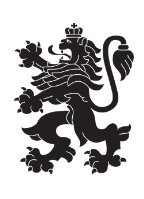 Министерство на земеделието, храните и горитеОбластна дирекция „Земеделие“ – гр.ПазарджикЗ   А   П   О   В   Е   Д№ РД-04-192/ 30.09.2019г.СТОЯН ТРАЯНОВ – директор на областна дирекция „Земеделие” гр. Пазарджик, след като разгледах, обсъдих и оцених доказателствения материал по административната преписка за землището на гр. Белово, община Белово, област Пазарджик, за стопанската 2019– 2020 г., а именно: заповед № РД 04-109/05.08.2019 г., по чл. 37в, ал. 1 ЗСПЗЗ, за създаване на комисия, доклада на комисията и приложените към него: служебно разпределение, проекта на картата за разпределение на масивите за ползване в землището, проекта на регистър към картата, които са неразделна част от служебното разпределение, както и всички останали документи по преписката,  за да се произнеса установих от фактическа и правна страна следното:І. ФАКТИЧЕСКА СТРАНА1) Заповедта на директора на областна дирекция „Земеделие” гр. Пазарджик № РД - 04-109/05.08.2019 г., с която е създадена комисията за землището на град Белово,  община Белово, област Пазарджик, е издадена до 05.08.2019 г., съгласно разпоредбата на чл. 37в, ал. 1 ЗСПЗЗ.2) Изготвен е доклад на комисията.Докладът съдържа всички необходими реквизити и данни, съгласно чл. 37в, ал. 4 ЗСПЗЗ и чл. 72в, ал. 1 – 4 ППЗСПЗЗ.Към доклада на комисията по чл. 37в, ал. 1 ЗСПЗЗ са приложени служебното разпределение, проектът на картата на масивите за ползване в землището и проектът на регистър към нея.3) В предвидения от закона срок от комисията е изготвено служебно разпределение на масивите за ползване в землището, което отговаря на изискванията на чл. 37в, ал. 3 и ал. 4 ЗСПЗЗ и чл. 74, ал. 1 – 4 ППЗСПЗЗ.Неразделна част от служебното разпределение са проектът на картата за разпределение на масивите за ползване в землището и регистърът към нея, който съдържа всички необходими и съществени данни, съгласно чл. 74, ал. 1 – 4 ППЗСПЗЗ.ІІ. ПРАВНА СТРАНАПроцедурата по сключване на споразумение между ползвателите/собствениците на земеделски земи (имоти), съответно за служебно разпределение на имотите в масивите за ползване в съответното землище, има законната цел за насърчаване на уедрено ползване на земеделските земи и създаване на масиви, ясно изразена в чл. чл. 37б и 37в ЗСПЗЗ, съответно чл.чл. 69 – 76 ППЗСПЗЗ.По своята правна същност процедурата за създаване на масиви за ползване в землището за съответната стопанска година е един смесен, динамичен и последователно осъществяващ се фактически състав. Споразумението между участниците е гражданскоправният юридически факт, а докладът на комисията, служебното разпределение на масивите за ползване и заповедта на директора на областната дирекция „Земеделие”, са административноправните юридически факти.Всички елементи на смесения фактически състав са осъществени, като са спазени изискванията на закона, конкретно посочени във фактическата част на заповедта.С оглед изложените фактически и правни доводи, на основание чл. 37в, ал. 4, ал. 5, ал. 6 и ал. 7 от ЗСПЗЗ, във връзка с чл. 75а, ал. 1, т. 1-3, ал. 2 от ППЗСПЗЗ,Р А З П О Р Е Д И Х:Въз основа на ДОКЛАДА на комисията:ОДОБРЯВАМ служебното разпределение на имотите по чл. 37в, ал. 3 ЗСПЗЗ, включително и за имотите по чл. 37в, ал. 3, т. 2 ЗСПЗЗ, с което са разпределени масивите за ползване в землището на град Белово, община Белово, област Пазарджик, за стопанската година 2019 -2020 година, считано от 01.10.2019 г. до 01.10.2020 г.ОДОБРЯВАМ картата на разпределените масиви за ползване в посоченото землище, както и регистърът към нея, които са ОКОНЧАТЕЛНИ за стопанската година, считано от 01.10.2019 г. до 01.10.2020 г.Заповедта, заедно с окончателните карта на масивите за ползване и регистър, да се обяви в сградата на община Белово  и в сградата на общинската служба по земеделие гр. Септември, офис гр. Белово, както и да се публикува на интернет страницата на община Белово и областна дирекция „Земеделие” гр. Пазарджик, в срок от 7 дни от нейното издаване.Ползвател на земеделски земи, на който със заповедта са определени за ползване за стопанската 2019 – 2020 г., земите по чл. 37в, ал. 3, т. 2 от ЗСПЗЗ, е ДЛЪЖЕН да внесе по банкова сметка, с IBAN BG34UBBS80023300251210  и BIC UBBSBGSF, на областна дирекция „Земеделие” гр. Пазарджик, паричната сума в размер на определеното средно годишно рентно плащане за землището, в срок ДО ТРИ МЕСЕЦА от публикуването на настоящата заповед. Сумите са депозитни и се изплащат от областна дирекция „Земеделие” гр. Пазарджик на провоимащите лица, в срок от 10 (десет) години.За ползвателите, които не са заплатили в горния срок паричните суми за ползваните земи по чл. 37в, ал. 3, т 2 ЗСПЗЗ, съгласно настоящата заповед, директорът на областна дирекция „Земеделие” издава заповед за заплащане на трикратния размер на средното годишно рентно плащане за землището. В седемдневен срок от получаването на заповедта ползвателите превеждат паричните суми по сметка на областна дирекция „Земеделие” гр. Пазарджик.Заповедта може да се обжалва в 14 дневен срок, считано от обявяването/публикуването й, чрез областна дирекция „Земеделие” гр. Пазарджик, по реда предвиден в АПК – по административен пред министъра на земеделието и храните и/или съдебен ред пред Районен съд гр. Пазарджик.Обжалването на заповедта не спира нейното изпълнение.
Стоян Атанасов Траянов (Директор)
30.09.2019г. 13:25ч.
ОДЗ-Пазарджик


Електронният подпис се намира в отделен файл с название signature.txt.p7s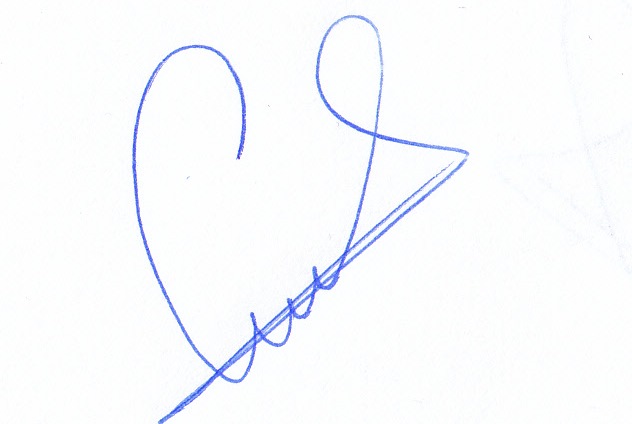 ПРИЛОЖЕНИЕОПИС НА РАЗПРЕДЕЛЕНИТЕ МАСИВИ ЗА ПОЛЗВАНЕ И ВКЛЮЧЕНИТЕ В ТЯХ ИМОТИза стопанската 2019/2020 годиназа землището на гр. Белово, ЕКАТТЕ 03592, община Белово, област Пазарджик.проект на разпределение, одобрен със заповед № РД-04-192/30.09.2019 г. на Директора на Областна дирекция "Земеделие" - гр. ПазарджикПолзвателМасив №Имот с регистрирано правно основаниеИмот с регистрирано правно основаниеИмот по чл. 37в, ал. 3, т. 2 от ЗСПЗЗИмот по чл. 37в, ал. 3, т. 2 от ЗСПЗЗИмот по чл. 37в, ал. 3, т. 2 от ЗСПЗЗСобственикПолзвателМасив №№Площ дка№Площ дкаДължимо рентно плащане в лв.Собственик"БЕЛ АГРО ЛЕНД" ЕООД91.17183.363ЗАХАРИ ГЕОРГИЕВ ЗАХАРИЕВ"БЕЛ АГРО ЛЕНД" ЕООД91.17153.00154.02НИКОЛА ИВАНОВ ПИСКОВ"БЕЛ АГРО ЛЕНД" ЕООД91.17172.90252.24ХРИСТО ИВАНОВ ИРИНИН"БЕЛ АГРО ЛЕНД" ЕООД91.17122.800СТЕФАН ХРИСТОВ ИЛЧЕВ"БЕЛ АГРО ЛЕНД" ЕООД91.17162.66147.90ЕКАТЕРИНА АНГЕЛОВА ВЕЛИНА"БЕЛ АГРО ЛЕНД" ЕООД91.17042.400БОРИС АНДОНОВ КОЛЕВ"БЕЛ АГРО ЛЕНД" ЕООД91.17132.00236.03ЙОРДАНКА ХРИСТОВА БОТУШАРОВА"БЕЛ АГРО ЛЕНД" ЕООД91.17091.50127.02ТОМА ДИМИТРОВ ДОДОВ"БЕЛ АГРО ЛЕНД" ЕООД91.17071.400ИВАНКА КОСТАДИНОВА ЦИНЦАРОВА"БЕЛ АГРО ЛЕНД" ЕООД91.17111.20121.61ГЕОРГИ ИВАНОВ ДОШЕВ"БЕЛ АГРО ЛЕНД" ЕООД91.17021.00118.02КОСТАДИН ГЕОРГИЕВ КОТЕВ"БЕЛ АГРО ЛЕНД" ЕООД91.17141.00118.01ГЕОРГИ ИВАНОВ БОГДАНОВ"БЕЛ АГРО ЛЕНД" ЕООД91.17100.80014.41БОРИС КОЦЕВ НИКОЛОВ"БЕЛ АГРО ЛЕНД" ЕООД91.17190.75413.56ЕКАТЕРИНА ИВАНОВА ГЕНЕВА"БЕЛ АГРО ЛЕНД" ЕООД101.17005.45698.21МИТО НИКОЛОВ КАМБУРОВ"БЕЛ АГРО ЛЕНД" ЕООД101.16993.90370.25СТОЯНКА ЛАЗАРОВА ДРАГИЕВА и др."БЕЛ АГРО ЛЕНД" ЕООД101.16902.500ЙОРДАН КИРИЛОВ КРЪСТЕВ"БЕЛ АГРО ЛЕНД" ЕООД101.16962.000ИВАНКА НИКОЛОВА АРЧЕВА"БЕЛ АГРО ЛЕНД" ЕООД101.16932.000ХРИСТО ГЕОРГИЕВ ВЛАШКОВ"БЕЛ АГРО ЛЕНД" ЕООД101.16951.80232.43ЙОРДАНКА ТОМОВА ТРЕНЧЕВА"БЕЛ АГРО ЛЕНД" ЕООД101.16981.40125.22НИКАНОР АНГЕЛОВ АНГЕЛОВ и др."БЕЛ АГРО ЛЕНД" ЕООД101.16911.400АНАСТАСИЯ ГЕОРГИЕВА НИКОЛОВА"БЕЛ АГРО ЛЕНД" ЕООД101.16841.200ХРИСТО МИТОВ ИЛОВ"БЕЛ АГРО ЛЕНД" ЕООД101.16851.00118.02ТОМО МАЛИНОВ ПЕТРОВ"БЕЛ АГРО ЛЕНД" ЕООД101.16921.000МАРИЯ СТЕФАНОВА КИТАНОВА"БЕЛ АГРО ЛЕНД" ЕООД101.16860.70112.61НИКОЛА ХРИСТОВ БОГДАНОВ"БЕЛ АГРО ЛЕНД" ЕООД101.16940.60010.81НИКОЛА ДИМИТРОВ ДУРГОВ"БЕЛ АГРО ЛЕНД" ЕООД101.16870.5009.01ЕЛЕНА ГЕОРГИЕВА БАЛДЖИЙСКА"БЕЛ АГРО ЛЕНД" ЕООД101.17860.4007.20НИКОЛА ТОМОВ ДЕЯНОВ"БЕЛ АГРО ЛЕНД" ЕООД101.17030.200ЗАХАРИ ГЕОРГИЕВ ЗАХАРИЕВ"БЕЛ АГРО ЛЕНД" ЕООД141.17393.00354.05ДИМИТЪР ТОДОРОВ ЦИКАЛОВ"БЕЛ АГРО ЛЕНД" ЕООД141.17452.101КОСТАДИН КОЦЕВ КУЗМАНОВ"БЕЛ АГРО ЛЕНД" ЕООД141.17382.09937.79ПАВЕЛ МИХАЙЛОВ МАНОВ"БЕЛ АГРО ЛЕНД" ЕООД141.17461.900ДИМИТЪР ИВАНОВ ТОДОРОВ и др."БЕЛ АГРО ЛЕНД" ЕООД141.17471.70130.62МИХАЛ ГЕОРГИЕВ ИСКРОВ"БЕЛ АГРО ЛЕНД" ЕООД141.17411.50127.01ТОМО СТОЯНОВ ТАСЕВ"БЕЛ АГРО ЛЕНД" ЕООД141.17421.10119.82ЙОРДАНКА ПЕТРОВА САЛАМАНТИЕВА"БЕЛ АГРО ЛЕНД" ЕООД141.17401.00118.02ИВАНКА ПЕЙЧЕВА ДЗЪНГОВА"БЕЛ АГРО ЛЕНД" ЕООД141.17441.00118.01ИВАН МИТОВ МИЗОВ"БЕЛ АГРО ЛЕНД" ЕООД141.17431.00118.01ИВАН ГЕОРГИЕВ КЛИСАРОВ"БЕЛ АГРО ЛЕНД" ЕООД311.183411.312203.62РАЧО ПЕТРОВ СТОЯНОВ"БЕЛ АГРО ЛЕНД" ЕООД311.18303.87369.71АНТОНИЯ АНГЕЛОВ КОПРИВАРОВ"БЕЛ АГРО ЛЕНД" ЕООД311.18312.30141.42МАРИЯ ГЕОРГИЕВА ТОДОРОВА"БЕЛ АГРО ЛЕНД" ЕООД311.18321.915АНГЕЛ НИКОЛОВ ЦВЕТАНСКИ"БЕЛ АГРО ЛЕНД" ЕООД311.18331.00118.01ЦВЕТАНА АДАМОВА ИЛЧЕВА"БЕЛ АГРО ЛЕНД" ЕООД351.18294.999ИВАН ГЕОРГИЕВ ПАВЛОВ"БЕЛ АГРО ЛЕНД" ЕООД351.18222.500РАЙЧО АДАМОВ АДАМСКИ"БЕЛ АГРО ЛЕНД" ЕООД351.18232.00136.02ХРИСТО ГЕОРГИЕВ ПЕТРЕВ"БЕЛ АГРО ЛЕНД" ЕООД351.18251.70130.62ИВАН ГЕОРГИЕВ КОКАЛАНОВ"БЕЛ АГРО ЛЕНД" ЕООД351.18281.700Н-ЦИ НА ЙОРДАНКА ХРИСТОВА ТЕРЗИЙСКА"БЕЛ АГРО ЛЕНД" ЕООД351.18261.200ДИМИТЪР ПЕТРОВ МИЗОВ"БЕЛ АГРО ЛЕНД" ЕООД351.18241.00018.00ВАСИЛКА ГЕОРГИЕВА АДАМОВА"БЕЛ АГРО ЛЕНД" ЕООД531.5511.100ПАВЕЛ Т ЦВЕТАНСКИ"БЕЛ АГРО ЛЕНД" ЕООД541.11381.90234.23ЛЮБА ЦВЕТАНОВА РАДУЛОВА"БЕЛ АГРО ЛЕНД" ЕООД541.11351.90134.22ИВАН ЯНАКИЕВ ЯНАКИЕВ"БЕЛ АГРО ЛЕНД" ЕООД541.11261.80232.44ИВАН ГЕОРГИЕВ ХАДЖИИВАНЧЕВ"БЕЛ АГРО ЛЕНД" ЕООД541.12531.60128.82МАРИЯ МИХАЙЛОВА ПИСКОВА"БЕЛ АГРО ЛЕНД" ЕООД541.11391.60128.82БЛАГОЯ ТОДОРОВ ГАБЕРОВ"БЕЛ АГРО ЛЕНД" ЕООД541.11321.50127.02МИТО ИВАНОВ ТОНОВ"БЕЛ АГРО ЛЕНД" ЕООД541.11441.50127.02КРУМ СПАСОВ АДАМСКИ"БЕЛ АГРО ЛЕНД" ЕООД541.11371.50127.02СТОЯН МИРЧОВ АНГЕЛОВ"БЕЛ АГРО ЛЕНД" ЕООД541.11411.50127.02ХРИСТО ДИМИТРОВ КРЪСТЕВ"БЕЛ АГРО ЛЕНД" ЕООД541.11291.50127.01ЕЛЕНА ТОМОВА ИЛЧЕВА"БЕЛ АГРО ЛЕНД" ЕООД541.11331.200ЕКАТЕРИНА МИТОВА ХРИСТОВА"БЕЛ АГРО ЛЕНД" ЕООД541.11271.200АНГЕЛ ТОДОРОВ ШУМАНОВ и др."БЕЛ АГРО ЛЕНД" ЕООД541.11421.200СТОЯН ТРИФОНОВ ГРОЗДАНОВ"БЕЛ АГРО ЛЕНД" ЕООД541.11361.100ПЕТЪР ХРИСТОВ БОГДАНОВ"БЕЛ АГРО ЛЕНД" ЕООД541.11250.900КРЪСТАНА МЕТОДИЕВА ПОПОВА"БЕЛ АГРО ЛЕНД" ЕООД541.11230.80114.41ЦВЕТАНКА АЛЕКСАНДРОВА ВЪЛКОВСКА"БЕЛ АГРО ЛЕНД" ЕООД541.11240.80014.41МАРИЯ ГЕОРГИЕВА ПЕНЧЕВА"БЕЛ АГРО ЛЕНД" ЕООД541.11220.79714.34ДИМИТЪР ИВАНОВ СТАНЧЕВ"БЕЛ АГРО ЛЕНД" ЕООД541.11210.70012.60ЕЛЕНКА АЛЕКСАНДРОВА ГРИГОРОВА"БЕЛ АГРО ЛЕНД" ЕООД541.11450.5029.04ДИМИТЪР ГЕОРГИЕВ ВАРЕВ"БЕЛ АГРО ЛЕНД" ЕООД631.11831.869ДИМИТЪР КРЪСТЕВ КОТЕВ"БЕЛ АГРО ЛЕНД" ЕООД631.11840.57410.33ПЕТЪР НИКОЛОВ ДАНКОВ"БЕЛ АГРО ЛЕНД" ЕООД681.12762.100ТОМЕ КОСТАДИНОВ ЛЮТАКОВ"БЕЛ АГРО ЛЕНД" ЕООД971.13590.900ДИМИТЪР ХРИСТОВ ТРАЙКОВ"БЕЛ АГРО ЛЕНД" ЕООД971.13600.80114.41КАТЕРИНА СТОЯНОВА ВУКАДИНОВА"БЕЛ АГРО ЛЕНД" ЕООД971.13610.80014.41ДИМИТЪР АТАНАСОВ МЪРМАРОВ"БЕЛ АГРО ЛЕНД" ЕООД1081.19309.829КОСТАДИН КОЦЕВ КУЗМАНОВ"БЕЛ АГРО ЛЕНД" ЕООД1141.19243.031НИКОЛА КОЦЕВ КУЗМАНОВ"БЕЛ АГРО ЛЕНД" ЕООД1141.19221.00118.02ЙОРДАНА ДИМИТРОВА КОЛЕВА"БЕЛ АГРО ЛЕНД" ЕООД1141.19250.3005.40СТЕФАН ХРИСТОВ ТАНЕВ"БЕЛ АГРО ЛЕНД" ЕООД1181.10802.63847.48СТЕФАН ХРИТОВ АРЧЕВ"БЕЛ АГРО ЛЕНД" ЕООД1181.10782.20139.62ИЛИЯ КОЦЕВ КЪРЦЕВ и др."БЕЛ АГРО ЛЕНД" ЕООД1181.10772.200ХРИСТО СПАСОВ КАРПУЗОВ"БЕЛ АГРО ЛЕНД" ЕООД1181.10742.10237.83ГЕОРГИ ХАДЖИКОЦЕВ МИТОВ"БЕЛ АГРО ЛЕНД" ЕООД1181.10731.500АНАСТАСИЯ ГЕОРГИЕВА НИКОЛОВА"БЕЛ АГРО ЛЕНД" ЕООД1181.10751.400ПАВЕЛ Т ЦВЕТАНСКИ"БЕЛ АГРО ЛЕНД" ЕООД1181.10761.400НИКОЛА ТОМОВ КОТЕВ"БЕЛ АГРО ЛЕНД" ЕООД1181.10791.00218.03МИНЕ ДОБРЕВ ПАНИЧАРОВ"БЕЛ АГРО ЛЕНД" ЕООД1191.10674.00272.04КАТЕРИНА ГЕОРГИЕВА ВЕЛКОВА"БЕЛ АГРО ЛЕНД" ЕООД1191.10642.500ИВАН ГЕОРГИЕВ ПАВЛОВ"БЕЛ АГРО ЛЕНД" ЕООД1191.10632.400ИВАН КОСТАДИНОВ ЯНАКОВ"БЕЛ АГРО ЛЕНД" ЕООД1191.10652.300КРЪСТЮ АНГЕЛОВ ГАДЖЕВ"БЕЛ АГРО ЛЕНД" ЕООД1191.10662.00236.03МАРИЯ ДИМИТРОВА АСЕНОВА"БЕЛ АГРО ЛЕНД" ЕООД1191.10680.60110.83АЛЕКСАНДЪР ХРИСТОВ ГИГОВ"БЕЛ АГРО ЛЕНД" ЕООД1191.10710.2003.60КОСТАДИН НИКОЛОВ ЛЮТАКОВ"БЕЛ АГРО ЛЕНД" ЕООД1191.10700.2003.60НИКОЛА КОСТАДИНОВ ЛЮТАКОВ"БЕЛ АГРО ЛЕНД" ЕООД1201.10427.497134.94АЛЕКСАНДЪР И ДИМИТЪР ТОМОВИ ЦВЕТАН"БЕЛ АГРО ЛЕНД" ЕООД1201.10485.865НИКОЛА ИВАНОВ ПЕНЕВ"БЕЛ АГРО ЛЕНД" ЕООД1201.10473.198ДИМИТЪР ГЕОРГИЕВ ФУРНАДЖИЕВ"БЕЛ АГРО ЛЕНД" ЕООД1201.10492.800ХРИСТО . КОЧОВ"БЕЛ АГРО ЛЕНД" ЕООД1201.10402.12238.20ИВАН ДИМИТРОВ ТАСЕВ"БЕЛ АГРО ЛЕНД" ЕООД1201.10501.900АЛЕКСАНДЪР НИКОЛОВ МАНУИЛОВ"БЕЛ АГРО ЛЕНД" ЕООД1201.10361.80132.42МЕТОДИ КОЦЕВ КОКАЛАНОВ"БЕЛ АГРО ЛЕНД" ЕООД1201.10351.60128.82ЕЛЕНА ИВАНОВА КЕЛЕШЕВА"БЕЛ АГРО ЛЕНД" ЕООД1201.10461.56828.23СТОЯНКА ХРИСТОВА ЦВЕТКОВА"БЕЛ АГРО ЛЕНД" ЕООД1201.10411.200ДИМИТЪР ИВАНОВ ТОДОРОВ"БЕЛ АГРО ЛЕНД" ЕООД1201.10381.001ДИМИТЪР ИВАНОВ ТОДОРОВ"БЕЛ АГРО ЛЕНД" ЕООД1201.10391.000ПЕТЪР ИЛИЕВ ИЛКОВ"БЕЛ АГРО ЛЕНД" ЕООД1201.10450.80714.53ВАСИЛКА СТЕФАНОВА ПЕНОВА"БЕЛ АГРО ЛЕНД" ЕООД1201.10370.5009.01СПАСУНА ИВАНОВА ВАНЧЕВА"БЕЛ АГРО ЛЕНД" ЕООД1201.10340.5009.00ГЕОРГИ АТАНАСОВ КРЪСТЕВ"БЕЛ АГРО ЛЕНД" ЕООД1201.10440.3696.65КОЦЕ МИНЕВ ИВАНОВ"БЕЛ АГРО ЛЕНД" ЕООД1211.10855.29195.24ЕВДОКИЯ ДИМИТРОВА ЦВЕТАНСКА"БЕЛ АГРО ЛЕНД" ЕООД1211.10894.30277.44ЛЮБА НИКОЛОВА ЯНАКИЕВА"БЕЛ АГРО ЛЕНД" ЕООД1211.10902.90252.24ЕКАТЕРИНА НИКОЛОВА ВИТАНОВА"БЕЛ АГРО ЛЕНД" ЕООД1211.10882.900НИКОЛА КОЦЕВ АНДРОВ"БЕЛ АГРО ЛЕНД" ЕООД1211.10932.390ДИМИТЪР ИЛИЕВ ЛАЗАРОВ"БЕЛ АГРО ЛЕНД" ЕООД1211.10922.330ГЕОРГИ ИЛИЕВ ЛАЗАРОВ"БЕЛ АГРО ЛЕНД" ЕООД1211.10911.900МИРОСЛАВ АТАНАСОВ ГЕНОВ"БЕЛ АГРО ЛЕНД" ЕООД1211.10871.50127.01ЕКАТЕРИНА ПЕТРОВА РАФАИЛОВА"БЕЛ АГРО ЛЕНД" ЕООД1211.10861.300НИКОЛА КОЦЕВ АНДРОВ"БЕЛ АГРО ЛЕНД" ЕООД1211.10841.293ТОДОРА СТОЯНОВА МЛАДЕНОВА и др."БЕЛ АГРО ЛЕНД" ЕООД1211.10811.00118.01ТОМА ХРИСТОВ КУЗМАНОВ"БЕЛ АГРО ЛЕНД" ЕООД1221.10166.800ДИМИТЪР ХРИСТОВ ТРАЙКОВ"БЕЛ АГРО ЛЕНД" ЕООД1221.10232.60246.83НИКОЛА МИНКОВ НИКОЛОВ"БЕЛ АГРО ЛЕНД" ЕООД1221.10172.50245.03МАРИЯ СТОЯНОВА БОЖУРИНА"БЕЛ АГРО ЛЕНД" ЕООД1221.10152.199АНГЕЛ ИВАНОВ МАНУИЛОВ"БЕЛ АГРО ЛЕНД" ЕООД1221.10262.00136.02АНАСТАС АТАНАСОВ КРЪСТЕВ"БЕЛ АГРО ЛЕНД" ЕООД1221.10211.70230.63ГЕОРГИ ДИМИТРОВ ТАСЕВ"БЕЛ АГРО ЛЕНД" ЕООД1221.10181.50127.01ИВАН АТАНАСОВ ЛАЗАРОВ"БЕЛ АГРО ЛЕНД" ЕООД1221.10271.500НАДЕЖДА КОСТАДИНОВА ХАДЖИИВАНЧЕВА"БЕЛ АГРО ЛЕНД" ЕООД1221.10201.00018.01АНКА СПАСОВА ВАНЧЕВА"БЕЛ АГРО ЛЕНД" ЕООД1221.10190.80114.41ВАСИЛ ХРИСТОВ РАЕВ"БЕЛ АГРО ЛЕНД" ЕООД1221.10220.80014.41НИКОЛА ТОМОВ БОГДАНОВ"БЕЛ АГРО ЛЕНД" ЕООД1221.10250.70012.61ЙОРДАНКА ГЕОРГИЕВА НИКОЛЧЕВА"БЕЛ АГРО ЛЕНД" ЕООД1221.10240.5009.01АЛЕКСАНДЪР МИНЕВ ИВАНОВ"БЕЛ АГРО ЛЕНД" ЕООД1231.100910.115182.06МАРИНА НИКОЛОВА АСЕНОВА"БЕЛ АГРО ЛЕНД" ЕООД1231.10042.00236.03НИКОЛА ИВАНОВ ПИСКОВ"БЕЛ АГРО ЛЕНД" ЕООД1231.10051.50127.02АНТОНИЯ АНГЕЛОВ КОПРИВАРОВ"БЕЛ АГРО ЛЕНД" ЕООД1231.10061.400ИЛИЯ ХРИСТОВ ГАДЖАЛОВ"БЕЛ АГРО ЛЕНД" ЕООД1231.10081.400НИКОЛА КОЦЕВ НИКОЛОВ"БЕЛ АГРО ЛЕНД" ЕООД1241.10013.292ПЕТЪР МИТОВ МИЗОВ"БЕЛ АГРО ЛЕНД" ЕООД1241.10002.47244.50КОЦЕ МИТОВ МИЗОВ"БЕЛ АГРО ЛЕНД" ЕООД1241.9931.50127.02ВАСИЛКА ЛУКОВА ДИМИТРОВА"БЕЛ АГРО ЛЕНД" ЕООД1241.9921.200ГЮРГЕНА СТЕФАНОВА ИЛЧЕВА"БЕЛ АГРО ЛЕНД" ЕООД1241.9911.00118.01ДИМИТЪР ГЕОРГИЕВ ВАРЕВ"БЕЛ АГРО ЛЕНД" ЕООД1241.9980.88515.94ПЕТЪР КОСТАДИНОВ СТАНЧЕВ"БЕЛ АГРО ЛЕНД" ЕООД1241.9990.750ГЕОРГИ НИКОЛОВ АТАНАСОВ"БЕЛ АГРО ЛЕНД" ЕООД1241.9970.597ДИМИТЪР АТАНАСОВ ЧЕПАНОВ"БЕЛ АГРО ЛЕНД" ЕООД1241.9940.500МЕТОДИ ПАНТЕВ ГАДЖОВ"БЕЛ АГРО ЛЕНД" ЕООД1241.9950.4007.20ГЕОРГИ ГЕОРГИЕВ ПАВЛОВ"БЕЛ АГРО ЛЕНД" ЕООД1241.9960.400ГЕОРГИ НИКОЛОВ АТАНАСОВ"БЕЛ АГРО ЛЕНД" ЕООД1241.9890.377АТАНАС ИВАНОВ ГЕНОВ"БЕЛ АГРО ЛЕНД" ЕООД1241.9900.2003.60АНГЕЛ ХРИСТОВ ИЛОВ"БЕЛ АГРО ЛЕНД" ЕООД1251.10106.305113.49НИКОЛА Г ТРЕНЧЕВ МАРИЯ М ТРЕНЧЕВА"БЕЛ АГРО ЛЕНД" ЕООД1251.10112.699ЕЛИСАВЕТА ДИМИТРОВА КОКАЛАНОВА"БЕЛ АГРО ЛЕНД" ЕООД1251.10121.60228.83ТОМА СПАСОВ КОЦЕВ"БЕЛ АГРО ЛЕНД" ЕООД1251.10130.95117.12ТРОЯН ИВАНОВ ДУНЕВ"БЕЛ АГРО ЛЕНД" ЕООД1291.10972.100ДИМИТЪР ГЕОРГИЕВ КОКАЛАНОВ"БЕЛ АГРО ЛЕНД" ЕООД1291.10961.700ЕКАТЕРИНА НИКОЛОВА ВЕЛИНА"БЕЛ АГРО ЛЕНД" ЕООД1291.10950.80114.41ПЕТЪР ИВАНОВ ПЕШЕВ"БЕЛ АГРО ЛЕНД" ЕООД1654.5761.603СПАСА ИВАНОВА АЛЕКСИЕВА"БЕЛ АГРО ЛЕНД" ЕООД1821.15754.399ХРИСТО КОЦЕВ РУСИНОВ"БЕЛ АГРО ЛЕНД" ЕООД1821.15802.760НИКОЛА КОЦЕВ КУЗМАНОВ"БЕЛ АГРО ЛЕНД" ЕООД1821.15812.001ДИМИТЪР ИВАНОВ ТОДОРОВ"БЕЛ АГРО ЛЕНД" ЕООД1821.15761.600КОСТАДИН ГЕОРГИЕВ ПЕНОВ"БЕЛ АГРО ЛЕНД" ЕООД1821.15781.600НИКОЛА КОЦЕВ АНДРОВ"БЕЛ АГРО ЛЕНД" ЕООД1821.15771.30123.41ТОМА ГЕОРГИЕВ АНДРОВ"БЕЛ АГРО ЛЕНД" ЕООД1851.16008.500ДИМИТЪР ИВАНОВ ТОДОРОВ"БЕЛ АГРО ЛЕНД" ЕООД1961.20393.391ПАВЕЛ Т ЦВЕТАНСКИ"БЕЛ АГРО ЛЕНД" ЕООД1961.20471.99635.93СТЕФАН АНГЕЛОВ ГОВЕДАРОВ"БЕЛ АГРО ЛЕНД" ЕООД1961.20451.30023.41АНГЕЛ ИВАНОВ АРАБАДЖИЙСКИ"БЕЛ АГРО ЛЕНД" ЕООД1961.20411.00118.01ЛУКО ИЛИЕВ АРЧЕВ"БЕЛ АГРО ЛЕНД" ЕООД1961.20431.00118.01ПЕТЪР КУЗОВ БОЖУРИН"БЕЛ АГРО ЛЕНД" ЕООД1961.20401.00118.01СТАНКО ВЕЛКОВ РАЕВ"БЕЛ АГРО ЛЕНД" ЕООД1961.20421.00118.01ВЛАДИМИР ТАКОВ ДИМИТРОВ"БЕЛ АГРО ЛЕНД" ЕООД1961.20440.80014.41ДАНАИЛ НИКОЛОВ АТАНАСОВ"БЕЛ АГРО ЛЕНД" ЕООД1981.12024.271МАРИЯ СТОЯНОВА МИКОВА"БЕЛ АГРО ЛЕНД" ЕООД1981.12013.566АНГЕЛ ДИМИТРОВ ПЕТРУНОВ"БЕЛ АГРО ЛЕНД" ЕООД1981.11982.38842.98ЙОРДАНКА ХРИСТОВА БОЖУРИНА"БЕЛ АГРО ЛЕНД" ЕООД1981.12001.819НИКОЛА АНГЕЛОВ КАМБУРОВ и др."БЕЛ АГРО ЛЕНД" ЕООД1981.12031.75331.56АТАНАС АЛЕКСАНДРОВ МИХАЙЛОВ"БЕЛ АГРО ЛЕНД" ЕООД1981.11961.200ВАСИЛ АТАНАСОВ КРЪСТЕВ"БЕЛ АГРО ЛЕНД" ЕООД1981.11991.00118.01КОСТАДИН ИВАНОВ ЯНАКОВ"БЕЛ АГРО ЛЕНД" ЕООД1981.11970.80014.40АТАНАС ПЕТРОВ ГАДЖЕВ"БЕЛ АГРО ЛЕНД" ЕООД2031.12055.407ДИМИТЪР ИВАНОВ ТОДОРОВ и др."БЕЛ АГРО ЛЕНД" ЕООД2031.12044.80386.46АЛЕКСАНДЪР ИЛИЕВ КОЦЕВ"БЕЛ АГРО ЛЕНД" ЕООД2101.953.50263.04ГЕОРГИ ИВАНОВ ПАВЛОВ"БЕЛ АГРО ЛЕНД" ЕООД2101.933.001МАРИЯ СТОЯНОВА МИКОВА"БЕЛ АГРО ЛЕНД" ЕООД2101.922.820Петкана Костадинова Минева"БЕЛ АГРО ЛЕНД" ЕООД2101.942.30141.42ПАВЕЛ ХРИСТОВ ПАВЛОВ"БЕЛ АГРО ЛЕНД" ЕООД2101.962.00136.02БОРИС ПЕТРОВ ГЕНДУРОВ"БЕЛ АГРО ЛЕНД" ЕООД2101.991.90134.23СТОЯНКА ДОНЧОВА КУНДРАДЖИЙСКА"БЕЛ АГРО ЛЕНД" ЕООД2101.1001.80132.42АТАНАС ТОДОРОВ ДИМОВ"БЕЛ АГРО ЛЕНД" ЕООД2101.981.20121.61ГЕОРГИ НИКОЛОВ МИТРОВ"БЕЛ АГРО ЛЕНД" ЕООД2101.911.00118.02НИКОДИМ ХРИСТОВ НИКОВ"БЕЛ АГРО ЛЕНД" ЕООД2101.970.352ДАНАИЛ АНГЕЛОВ ГОВЕДАРОВ"БЕЛ АГРО ЛЕНД" ЕООД2641.5663.189ТОМЕ КОСТАДИНОВ ЛЮТАКОВ"БЕЛ АГРО ЛЕНД" ЕООД1701.690.700СЛАВЧО ИЛИЕВ ХРИСТОСКОВОБЩО за ползвателя (дка)182.876215.9803887.64"БЕЛ РОУЗ"12.3353.00354.06КУЗО ПЕТРАКИЕВ ЦВЕТАНСКИ"БЕЛ РОУЗ"12.3333.00254.04ЕЛЕНА КОНСТАНТИНОВА ТОНКОВА"БЕЛ РОУЗ"12.3283.000ДИМИТЪР АНГЕЛОВ КАМБУРОВ"БЕЛ РОУЗ"12.3302.800ПЕТЪР АНАСТАС ПЕТРАКИЕВ и др."БЕЛ РОУЗ"12.3342.50245.03ДИМИТЪР АЛЕКСАНДРОВ ПИПОНКОВ"БЕЛ РОУЗ"22.3246.985АНГЕЛ КОЦЕВ КУЗМАНОВ"БЕЛ РОУЗ"22.3254.931ГЕОРГИ ДИМИТРОВ КОКАЛАНОВ"БЕЛ РОУЗ"22.3260.886ДИМИТЪР ПЕТРОВ МИЗОВ"БЕЛ РОУЗ"32.3329.999ПЕТЬО ХРИСТОВ АКШАРОВ"БЕЛ РОУЗ"52.3365.780104.04ТОМА МИТОВ КОКАЛАНОВ"БЕЛ РОУЗ"191.16253.20357.65НИКОЛА ДИМИТРОВ ТОМОВ"БЕЛ РОУЗ"191.16242.399ГЕОРГИ ЦВЕТАНОВ ЦЕЛЕВ и др."БЕЛ РОУЗ"201.16345.50499.07БОРИС ГЕОРГИЕВ ТРЕНЧЕВ"БЕЛ РОУЗ"211.17342.60246.83ХРИСТО ТОДОРОВ ШУМАНОВ"БЕЛ РОУЗ"211.17351.50127.01НАДЕЖДА АНГЕЛОВА КОЦЕВА"БЕЛ РОУЗ"211.17361.100АЛЕКСАНДЪР ИВАНОВ ГАДЖЕВ"БЕЛ РОУЗ"411.5041.600ДИМИТЪР ИВАНОВ ТОДОРОВ"БЕЛ РОУЗ"411.4880.83114.95ТОМА ДИМИТРОВ ДОДОВ"БЕЛ РОУЗ"411.4900.83114.95ЕЛЕНА ДИМИТРОВА АЛЕКСАНДРИЕВА"БЕЛ РОУЗ"411.4910.83114.95ГЕОРГИ ДИМИТРОВ ДОДОВА"БЕЛ РОУЗ"411.4890.83014.94ДИМИТЪР ДИМИТРОВ ДОДОВ"БЕЛ РОУЗ"1322.5748.601ДИМИТЪР ИВАНОВ ТОДОРОВ и др."БЕЛ РОУЗ"1322.5536.101109.82ЕЛЕНА КОНСТАНТИНОВА ТОНКОВА"БЕЛ РОУЗ"1322.5755.199ПАВЕЛ Т ЦВЕТАНСКИ"БЕЛ РОУЗ"1322.5694.500ЕКАТЕРИНА НИКОЛОВА ВЕЛИНА"БЕЛ РОУЗ"1322.5764.100СЛАВКА ИЛИЕВА ЦВЕТАНСКА"БЕЛ РОУЗ"1322.5542.001ПЕТЪР ИЛИЕВ ИЛКОВ"БЕЛ РОУЗ"1322.5721.800ХРИСТО МИХАЙЛОВ ЦИНЦАРОВ"БЕЛ РОУЗ"1322.5771.800ХРИСТО МИХАЙЛОВ ЦИНЦАРОВ"БЕЛ РОУЗ"1322.5561.20121.62КОСТАДИН ПЕТР МАГДАЛИНИН"БЕЛ РОУЗ"1342.4339.169ПЕТЪР МИХАЙЛОВ РАДУЛОВ"БЕЛ РОУЗ"1342.4356.004108.08ДИМИТЪР ГЕОРГИЕВ ПЕНЧЕВ"БЕЛ РОУЗ"1342.4344.65483.78ИВАН ГЕОРГИЕВ ХАДЖИИВАНЧЕВ"БЕЛ РОУЗ"1352.55813.199КОЦЕ П ЦВЕТАНСКИ"БЕЛ РОУЗ"1362.45410.992КОСТАДИН ГЕОРГИЕВ ПЕНОВ"БЕЛ РОУЗ"1372.4619.101ПЛАМЕН НИКОЛОВ АНДРОВ"БЕЛ РОУЗ"1382.4403.000МАРИОЛА КОСТАДИНОВА ПЕНКОВА"БЕЛ РОУЗ"1382.4382.84951.27МЕТОДИ КОЦЕВ КОКАЛАНОВ"БЕЛ РОУЗ"1382.5031.30123.42ДИМИТЪР НИКОЛОВ БОЖУРИН"БЕЛ РОУЗ"1392.5506.000НИКОЛА КОЦЕВ АНДРОВ"БЕЛ РОУЗ"1402.5425.18793.37АЛЕКСАНДЪР ИЛИЕВ КОЦЕВ"БЕЛ РОУЗ"1412.5113.09555.71ПЕТЯ СТОЯНОВА ДЖЕЛЕПОВА и др."БЕЛ РОУЗ"1412.5121.982ЕКАТЕРИНА СТОЯНОВА ИЛЧЕВА"БЕЛ РОУЗ"1442.5673.217ДИМИТЪР ИВАНОВ ТОДОРОВ и др."БЕЛ РОУЗ"1491.2171.28623.16СТЕФАН ХРИСТОВ АНГЕЛОВ"БЕЛ РОУЗ"1491.2181.00118.01НИКОЛА ХРИСТОВ МИЛАДИНОВ"БЕЛ РОУЗ"1491.2161.00118.01СТОИЛ АТАНАСОВ СТОИЛОВ"БЕЛ РОУЗ"1491.2150.90016.21ДИМИТЪР СТОЙНОВ ТАСЕВ"БЕЛ РОУЗ"1491.2600.70012.61ЕЛЕНКА АЛЕКСАНДРОВА ГРИГОРОВА"БЕЛ РОУЗ"1491.2640.58410.52СЛАВЧО ДИМИТРОВ ВАСИЛЕВ"БЕЛ РОУЗ"1491.2650.580СПАСА ИВАНОВА АЛЕКСИЕВА"БЕЛ РОУЗ"1501.1823.42261.60МАРИЯ ГЕОРГИЕВА ТОДОРОВА"БЕЛ РОУЗ"1501.1842.50245.03ТОМЕ СПАСОВ КОСТАДИНОВ"БЕЛ РОУЗ"1614.5941.13120.35СТЕФАН АНГЕЛОВ ГОВЕДАРОВ"БЕЛ РОУЗ"1614.5930.94016.93ДАМЯН НИКОЛОВ АНГЕЛОВ"БЕЛ РОУЗ"1614.5910.470СТОЙНО АНГЕЛОВ ГОВЕДАРОВ"БЕЛ РОУЗ"1614.5920.470ДАНАИЛ АНГЕЛОВ ГОВЕДАРОВ"БЕЛ РОУЗ"1871.16023.100ИВАН ГЕОРГИЕВ ПАВЛОВ"БЕЛ РОУЗ"1871.16012.00236.03АНКА КОЦЕВА ЯНКОВА"БЕЛ РОУЗ"2161.142.620СПАСА ИВАНОВА АЛЕКСИЕВА"БЕЛ РОУЗ"2161.131.20121.61ЕВГЕНИЯ ИВАНОВА ДАУТОВА"БЕЛ РОУЗ"2161.170.5009.01ГЕОРГИ МИТОВ МИНЕВ"БЕЛ РОУЗ"2161.160.4988.97НИКОЛИНА СТОЯНОВА ХАНДЖИЙСКА"БЕЛ РОУЗ"2161.180.3005.41СТЕФАН МИТОВ МИНОВ"БЕЛ РОУЗ"2233.65211.307203.53АНТОНИЯ АНГЕЛОВ КОПРИВАРОВ"БЕЛ РОУЗ"2233.6556.104109.88РАЧО ПЕТРОВ СТОЯНОВ"БЕЛ РОУЗ"2233.6563.954МАРИОЛА КОСТАДИНОВА ПЕНКОВА"БЕЛ РОУЗ"2233.6543.38160.85АНГЕЛ КОЦЕВ КУЗМАНОВ"БЕЛ РОУЗ"2233.6471.90234.23ГЕОРГИ МИНКОВ МИХАЙЛОВ"БЕЛ РОУЗ"2233.6501.50127.02ПЕТЪР ДИМИТРОВ ДОДОВ"БЕЛ РОУЗ"2233.6531.20121.61СТАНКА КУЗОВА ВАНЧЕВА"БЕЛ РОУЗ"2233.6491.000ГЕОРГИ КОСТАДИНОВ ХАДЖИИВАНЧЕВ"БЕЛ РОУЗ"2233.6480.2003.60ИВАН ГЕОРГИЕВ КУНДРАДЖИЙСКИ"БЕЛ РОУЗ"2243.6317.005126.10ДРАГОМИР АЛЕКСАНДРОВ ТОМОВ"БЕЛ РОУЗ"2243.6386.005108.09ГЕОРГИ ТОМОВ ЦВЕТАНСКИ"БЕЛ РОУЗ"2243.6323.800ДИМИТЪР ИВАНОВ ТОДОРОВ и др."БЕЛ РОУЗ"2243.6392.00136.03ЕКАТЕРИНА ИВАНОВА ЯПРАКОВА"БЕЛ РОУЗ"2253.61312.077217.39ДИМИТЪР ИВАНОВ МИНКОВ"БЕЛ РОУЗ"2253.6124.418ПЕТЪР ИЛИЕВ ИЛКОВ"БЕЛ РОУЗ"2263.6903.85069.30НИКОЛА МИТОВ КОЧОВ"БЕЛ РОУЗ"2263.6911.685НИКОЛА ТОМОВ КОТЕВ"БЕЛ РОУЗ"2263.6881.23222.18АТАНАС КОСТАДИНОВ ИВАНЧЕВ"БЕЛ РОУЗ"2273.6416.001108.02АЛЕКСАНДЪР ЛАЗАРОВ ПОПОВ и др."БЕЛ РОУЗ"2293.7092.813ПЕТЪР МИТОВ МИЗОВ"БЕЛ РОУЗ"2302.509.377ГЕОРГИ СТОЯНОВ ТРЕНДАФИЛОВ"БЕЛ РОУЗ"2302.459.304КОСТАДИН КОЦЕВ КУЗМАНОВ"БЕЛ РОУЗ"2302.499.067МАРИЯ ЮРДАНОВА АЛЕКСАНДРОВА КИТОВА"БЕЛ РОУЗ"2302.465.101ПЕТЪР МИХАЙЛОВ РАДУЛОВ"БЕЛ РОУЗ"2302.403.60264.84МАРИЯ ИВАНОВА ЧЕРНАЕВА"БЕЛ РОУЗ"2302.483.20257.64ГЕОРГИ ИВАНОВ ДОШЕВ"БЕЛ РОУЗ"2302.392.83150.97ИВАН ГЕОРГИЕВ ДОШЕВ"БЕЛ РОУЗ"2302.472.00236.03"МЕДЖИК РОУЗ" ООД"БЕЛ РОУЗ"2312.3617.1732.360.0120.22ТОМЕ КОСТАДИНОВ ЛЮТАКОВ"БЕЛ РОУЗ"2312.355.44097.91ХРИСТО ТОДОРОВ ШУМАНОВ"БЕЛ РОУЗ"2312.334.44480.00"МЕДЖИК РОУЗ" ООД"БЕЛ РОУЗ"2322.432.50245.03ЛЮБИМА ЯНЕВА МИЛКОЕВА"БЕЛ РОУЗ"2322.442.00136.02КАТЕРИНА ГЕОРГИЕВА ВЕЛКОВА"БЕЛ РОУЗ"2322.682.000СТОЯН НИКОЛОВ БОЖУРИН"БЕЛ РОУЗ"2322.691.82232.79"МЕДЖИК РОУЗ" ООД"БЕЛ РОУЗ"2342.10912.203ИВАН КОЦЕВ КУЗМАНОВ"БЕЛ РОУЗ"2352.10711.628"БЕЛ РОУЗ" ООД"БЕЛ РОУЗ"2362.3445.895106.11СТОЯН ПАВЛОВ ХРИСТОВ"БЕЛ РОУЗ"2362.3435.51699.29"МЕДЖИК РОУЗ" ООД"БЕЛ РОУЗ"2362.3424.65983.87"МЕДЖИК РОУЗ" ООД"БЕЛ РОУЗ"2362.3391.138КОЦЕ МИХАЙЛОВ СТАНЧЕВ"БЕЛ РОУЗ"2362.3410.4708.46ДИМИТЪР ГИГОВ САВОВ"БЕЛ РОУЗ"2372.34514.6352.3450.0110.20ДИМИТЪР ХРИСТОВ ТРАЙКОВ"БЕЛ РОУЗ"2382.7846.290113.21БОРИС КОЧОВ ТРАЙКОВ"БЕЛ РОУЗ"2382.7715.746103.43МИТО ГЕОРГИЕВ КРИВЧОВ"БЕЛ РОУЗ"2382.7672.22139.97БОРИС ТОМОВ ИЛЧЕВ"БЕЛ РОУЗ"2382.7692.20039.60ЛЮБА ТОМОВА КОСТОВА"БЕЛ РОУЗ"2382.7682.00236.03ВАСИЛКА ТОМОВА ИЛЧЕВА"БЕЛ РОУЗ"2382.7651.945КОЦЕ МИХАЙЛОВ СТАНЧЕВ"БЕЛ РОУЗ"2382.7701.04118.74ВЕРКА ТОМОВА МИЛКОВА"БЕЛ РОУЗ"2392.7974.83787.07НАДЕЖДА НИКОЛОВА ПАНАЙОТОВА"БЕЛ РОУЗ"2392.7883.516НИКОЛА КОЦЕВ КУЗМАНОВ"БЕЛ РОУЗ"2392.7892.87651.77АНГЕЛ КОЦЕВ КУЗМАНОВ"БЕЛ РОУЗ"2392.7962.07237.29ДИМИТЪР ГЕОРГИЕВ ПЕНЧЕВ"БЕЛ РОУЗ"2392.7871.789ДИМИТЪР ИВАНОВ ТОДОРОВ и др."БЕЛ РОУЗ"2392.7951.199ЕКАТЕРИНА НИКОЛОВА ВЕЛИНА"БЕЛ РОУЗ"2402.7925.919НИКОЛА КОЦЕВ АНДРОВ"БЕЛ РОУЗ"2553.7438.701ИВАН ГЕОРГИЕВ ПАВЛОВ"БЕЛ РОУЗ"2553.7453.60964.95ИВАН ИЛИЕВ ИЛКОВ"БЕЛ РОУЗ"2563.7755.751ЗДРАВКА ХРИСТОВА КАМБУРОВА"БЕЛ РОУЗ"2563.7833.18157.26НИКОЛА ГЕОРГИЕВ РУДЕВ"БЕЛ РОУЗ"2572.4304.346АНГЕЛ КОСТАДИНОВ БОШНАКОВ"БЕЛ РОУЗ"2572.5002.499ИВАН ИВАНОВ ИЛЧЕВ"БЕЛ РОУЗ"2582.5042.410ГЕОРГИ АНГЕЛОВ БОШНАКОВ"БЕЛ РОУЗ"2592.5091.001ХРИСТО МИХАЙЛОВ ЦИНЦАРОВ"БЕЛ РОУЗ"2592.5051.00118.01МАРИЯ АНГЕЛОВА РИДЖОВА"БЕЛ РОУЗ"2602.6512.232НИКОЛА КОЦЕВ АНДРОВ"БЕЛ РОУЗ"2693.4236.988125.78ГЕОРГИ КУЗМАНОВ ДАНКОВ"БЕЛ РОУЗ"2693.4315.00390.05НИКОЛА ТОМОВ ДЕЯНОВ"БЕЛ РОУЗ"2693.4251.30123.41СТОЯНКА АТАНАСОВА АНГЕЛОВА"БЕЛ РОУЗ"2703.4851.801ЕКАТЕРИНА МИТОВА ХРИСТОВА"БЕЛ РОУЗ"2703.4881.30423.48ГЕОРГИ КОЦЕВ КУЗМАНОВ"БЕЛ РОУЗ"2703.4931.236ПЕТЪР ИЛИЕВ ИЛКОВ"БЕЛ РОУЗ"2703.4911.00118.01ВЕРКА ТОМОВА МИЛКОВА"БЕЛ РОУЗ"2703.4890.999ДИМИТЪР ИВАНОВ ТОДОРОВ и др.ОБЩО за ползвателя (дка)280.241239.6294313.32АТАНАС ЙОРДАНОВ ИЛИЕВ111.16494.0001.16490.0230.42ТАСО КРЪСТЕВ ТАСЕВАТАНАС ЙОРДАНОВ ИЛИЕВ111.16523.60364.85ДИМИТЪР ГЕОРГИЕВ ПЕНЕВАТАНАС ЙОРДАНОВ ИЛИЕВ111.16482.60246.84ПЕТЪР АНАСТАСОВ ПЕТРАКИЕВАТАНАС ЙОРДАНОВ ИЛИЕВ111.16452.456СПАС АТАНАСОВ ЛАЗАРОВАТАНАС ЙОРДАНОВ ИЛИЕВ111.16421.80132.42КРЪСТЬО ПЕТРОВ БОНЖОЛОВАТАНАС ЙОРДАНОВ ИЛИЕВ111.16411.70130.62ЛАЗАР ГЕОРГИЕВ СЕКУЛОВАТАНАС ЙОРДАНОВ ИЛИЕВ111.16461.499ДИМИТЪР ИВАНОВ ТОДОРОВ и др.АТАНАС ЙОРДАНОВ ИЛИЕВ111.16431.00118.02КОЦЕ ИВАНОВ МИГАРОВАТАНАС ЙОРДАНОВ ИЛИЕВ111.17200.84415.19ИВАН АТАНАСОВ ЛАЗАРОВАТАНАС ЙОРДАНОВ ИЛИЕВ111.16370.80014.41ГЕОРГИ АТАНАСОВ СЕКАЛОВАТАНАС ЙОРДАНОВ ИЛИЕВ111.16380.80014.41БОРИС НИКОЛОВ ПЕТРАКИЕВАТАНАС ЙОРДАНОВ ИЛИЕВ111.16360.80014.40РАЙНА ИВАНОВА ЧОРОЛЕЕВААТАНАС ЙОРДАНОВ ИЛИЕВ111.16390.70012.61ЙОРДАН ПЕТРАКИЕВ СЕКОЛОВАТАНАС ЙОРДАНОВ ИЛИЕВ111.16470.60010.80СПАС КОЦЕВ КОТЕВАТАНАС ЙОРДАНОВ ИЛИЕВ111.16400.5009.01БЛАГОЯ ИВАНОВ ПАШОВАТАНАС ЙОРДАНОВ ИЛИЕВ111.16500.5009.00АТАНАС ПЕТРОВ ПЕТРАКИЕВАТАНАС ЙОРДАНОВ ИЛИЕВ181.17493.40261.24ИВАН КОСТАДИНОВ ЯНАКОВАТАНАС ЙОРДАНОВ ИЛИЕВ181.17511.30123.42ТОМА НИКОЛОВ КАРПУЗОВАТАНАС ЙОРДАНОВ ИЛИЕВ181.17501.30123.42ВЛАДИМИР НИКОЛОВ КАРПУЗОВАТАНАС ЙОРДАНОВ ИЛИЕВ181.17531.100АНКА КОСТАДИНОВА КОЙНИНА и др.АТАНАС ЙОРДАНОВ ИЛИЕВ281.4202.27140.88ДИМИТЪР КОЦЕВ КОТЕВАТАНАС ЙОРДАНОВ ИЛИЕВ281.4192.19239.46СТОЯН СТ ЛАЗАРОВ ГРЪНЧОВАТАНАС ЙОРДАНОВ ИЛИЕВ281.4162.000ЙОРДАН ГЕОРГИЕВ ЩЕРЕВАТАНАС ЙОРДАНОВ ИЛИЕВ281.4181.50127.02СИМЕОН ДИЧИВ ДИМИТРОВАТАНАС ЙОРДАНОВ ИЛИЕВ281.4231.10119.82СТОЯНКА . АНГЕЛОВААТАНАС ЙОРДАНОВ ИЛИЕВ391.4512.000ГЕОРГИ ЛЮБЕНОВ ЯНЕВАТАНАС ЙОРДАНОВ ИЛИЕВ391.4501.90134.22КОСТАДИНКА КОСТ ПЕЩЕРСКААТАНАС ЙОРДАНОВ ИЛИЕВ391.4491.500ДИМИТЪР КРЪСТЕВ КОТЕВАТАНАС ЙОРДАНОВ ИЛИЕВ391.4520.99517.90РАДИ ИВАНОВ ДИМИТРОВАТАНАС ЙОРДАНОВ ИЛИЕВ391.4600.83114.95ТОМО ДИМИТРОВ ДОДОВАТАНАС ЙОРДАНОВ ИЛИЕВ401.4662.60246.83СТЕФАН АНГЕЛОВ ГОВЕДАРОВАТАНАС ЙОРДАНОВ ИЛИЕВ401.4751.900ХРИСТО ДИМИТРОВ МИЛАДИНОВАТАНАС ЙОРДАНОВ ИЛИЕВ401.4761.700ХРИСТО . КОЧОВАТАНАС ЙОРДАНОВ ИЛИЕВ421.4851.100КРУМ ПЕТРОВ ТИНКИНАТАНАС ЙОРДАНОВ ИЛИЕВ421.4840.900ДИМИТЪР И НИКОЛА СТОЙНОВИ ШОПОВИАТАНАС ЙОРДАНОВ ИЛИЕВ421.4860.700ДИМИТЪР ХРИСТОВ ВАНЧЕВАТАНАС ЙОРДАНОВ ИЛИЕВ461.5147.700ГЕОРГИ АЛЕКСАНДРОВ ТОМОВАТАНАС ЙОРДАНОВ ИЛИЕВ461.5133.794ЯНА ДИМИТРОВА РАФАИЛОВААТАНАС ЙОРДАНОВ ИЛИЕВ491.5162.299НИКОЛА ИВАНОВ МИТРОВАТАНАС ЙОРДАНОВ ИЛИЕВ491.5180.4007.21ГЕОРГИ СПАСОВ КОСТАДИНОВАТАНАС ЙОРДАНОВ ИЛИЕВ491.5170.4007.20СПАС АТАНАСОВ КЛИСАРОВАТАНАС ЙОРДАНОВ ИЛИЕВ491.5190.2033.66ИВАН АТАНАСОВ ЗАЙЧЕВАТАНАС ЙОРДАНОВ ИЛИЕВ491.5200.2003.60ГЕОРГИ ТОМОВ ДЕЯНОВАТАНАС ЙОРДАНОВ ИЛИЕВ521.5391.400ЮРИ СТЕФАНОВА ЕЛИНЧЕВА и др.АТАНАС ЙОРДАНОВ ИЛИЕВ561.12657.059ЕКАТЕРИНА ЛАЗАРОВА МИЛАДИНОВААТАНАС ЙОРДАНОВ ИЛИЕВ561.12647.059НАДЕЖДА ЛАЗАРОВА СПАСОВААТАНАС ЙОРДАНОВ ИЛИЕВ561.12633.482ДИМИТЪР ИВАНОВ ТОДОРОВАТАНАС ЙОРДАНОВ ИЛИЕВ571.11783.12756.28АТАНАС ИВАНОВ ТАСЕВАТАНАС ЙОРДАНОВ ИЛИЕВ571.11792.967ВАСИЛ ИВАНОВ ТАСЕВАТАНАС ЙОРДАНОВ ИЛИЕВ571.11802.14538.61АНКА ИВАНОВА СТОЯНОВААТАНАС ЙОРДАНОВ ИЛИЕВ591.11732.300АНКА КОСТАДИНОВА КОЙНИНА и др.АТАНАС ЙОРДАНОВ ИЛИЕВ591.11742.20139.62ВАСИЛ АНГЕЛОВ ПЕНЧЕВАТАНАС ЙОРДАНОВ ИЛИЕВ591.12500.900ЛЮБЕН БЛАГОВ СПАСОВАТАНАС ЙОРДАНОВ ИЛИЕВ661.12813.00354.05ЙОРДАНКА ТРАЙКОВА ТРАЙКОВААТАНАС ЙОРДАНОВ ИЛИЕВ661.12873.000ТАСО КРЪСТЕВ ТАСЕВАТАНАС ЙОРДАНОВ ИЛИЕВ661.12863.000ЙОРДАН АНГЕЛОВ СЛАВЧЕВАТАНАС ЙОРДАНОВ ИЛИЕВ661.12832.20239.64КИРО КОЦЕВ КАЛИНОВАТАНАС ЙОРДАНОВ ИЛИЕВ661.12822.10137.82БОРИС АЛЕКСАНДРОВ КОЦЕВАТАНАС ЙОРДАНОВ ИЛИЕВ661.12851.000СТЕФАН ГЕОРГИЕВ ИЛИЕВАТАНАС ЙОРДАНОВ ИЛИЕВ671.12792.700НИКОЛА МИТОВ КУТРЕВАТАНАС ЙОРДАНОВ ИЛИЕВ671.12782.00136.02МАРИЯ ИВАНОВА ЧЕРНАЕВААТАНАС ЙОРДАНОВ ИЛИЕВ721.12932.20139.62КУЗО ПЕТРАКИЕВ ЦВЕТАНСКИАТАНАС ЙОРДАНОВ ИЛИЕВ721.12922.000АТАНАС ИЛИЕВ ХРИСТОСКОВАТАНАС ЙОРДАНОВ ИЛИЕВ721.12941.913ЛЮБОМИР ТОДОРОВ ДИМИТРОВАТАНАС ЙОРДАНОВ ИЛИЕВ741.12903.499ЛЮБОМИР ТОДОРОВ ДИМИТРОВАТАНАС ЙОРДАНОВ ИЛИЕВ751.13252.950АТАНАС АНГЕЛОВ ИВАНОВАТАНАС ЙОРДАНОВ ИЛИЕВ771.12882.300СПАС КРЪСТЕВ ТАСОВАТАНАС ЙОРДАНОВ ИЛИЕВ841.13354.00372.05СПАСА АТАНАСОВА БАТАКЛИЕВААТАНАС ЙОРДАНОВ ИЛИЕВ841.13363.20257.64ДАМЯН ГЕОРГИЕВ ДАМЯНОВАТАНАС ЙОРДАНОВ ИЛИЕВ841.13343.200АНГЕЛ ГЕОРГИЕВ ДАНЬОВАТАНАС ЙОРДАНОВ ИЛИЕВ841.13410.4007.20ДАМЯН НИКОЛОВ ОГНЯНОВАТАНАС ЙОРДАНОВ ИЛИЕВ841.13370.4007.20КУЗО ХРИСТОВ ИЛОВАТАНАС ЙОРДАНОВ ИЛИЕВ841.13380.3305.94КИРИЛ БОЖКОВ РАДЕВАТАНАС ЙОРДАНОВ ИЛИЕВ841.13390.3005.41МАРИЯ МИРЧЕВА АНГЕЛОВААТАНАС ЙОРДАНОВ ИЛИЕВ841.13400.3005.40ХРИСТО ИВАНОВ ПЕНЕВАТАНАС ЙОРДАНОВ ИЛИЕВ841.13440.2003.61ЙОРДАН ПЕТРОВ МАРИНКОВАТАНАС ЙОРДАНОВ ИЛИЕВ841.13430.2003.60НИКОЛА ДИМИТРОВ ГАДЖОВАТАНАС ЙОРДАНОВ ИЛИЕВ1001.21452.698ИВАН МИХАЙЛОВ ДОДОВАТАНАС ЙОРДАНОВ ИЛИЕВ1001.21112.19139.43АНТОНИЯ АНГЕЛОВ КОПРИВАРОВАТАНАС ЙОРДАНОВ ИЛИЕВ1001.21401.100МИТО ГЕОРГИЕВ КРИВЧОВАТАНАС ЙОРДАНОВ ИЛИЕВ1001.21441.09519.71ДИМИТЪР ДИМИТРОВ ДОДОВАТАНАС ЙОРДАНОВ ИЛИЕВ1001.21391.00118.01КООПЕРАЦИЯ "БЕЛКООП"АТАНАС ЙОРДАНОВ ИЛИЕВ1001.21380.99817.96КООПЕРАЦИЯ "БЕЛКООП"АТАНАС ЙОРДАНОВ ИЛИЕВ1001.20830.89416.09ТОМА КОЦЕВ ТОМОВАТАНАС ЙОРДАНОВ ИЛИЕВ1001.20800.62611.27КОСТАДИН ИВАНОВ КОСТАДИНОВАТАНАС ЙОРДАНОВ ИЛИЕВ1001.21420.62111.17ГЕОРГИ ДИМИТРОВ ДОДОВААТАНАС ЙОРДАНОВ ИЛИЕВ1001.21430.60110.81ТОМА ДИМИТРОВ ДОДОВАТАНАС ЙОРДАНОВ ИЛИЕВ1001.20810.560АЛЕКСАНДЪР ЗАХАРИЕВ ГЕОРГИЕВАТАНАС ЙОРДАНОВ ИЛИЕВ1021.21152.298ЕКАТЕРИНА ГЕОРГИЕВА ЙОРДАНОВААТАНАС ЙОРДАНОВ ИЛИЕВ1021.21140.5009.01ЙОРДАНКА ДИМИТРОВА ИБУШЕВААТАНАС ЙОРДАНОВ ИЛИЕВ1021.21160.3005.40ХРИСТО НИКОЛОВ ЗАФИРОВАТАНАС ЙОРДАНОВ ИЛИЕВ1021.21130.2003.60ГАВРИЛ ИВАНОВ ВАКАРЕЛСКИАТАНАС ЙОРДАНОВ ИЛИЕВ1031.21292.700БОРИС АТАНАСОВ ПЕТРАКИЕВАТАНАС ЙОРДАНОВ ИЛИЕВ1111.18963.100БЛАГОЯ СПАСОВ ПЕТРОВАТАНАС ЙОРДАНОВ ИЛИЕВ1111.18951.100ГЕОРГИ КОЦЕВ КИТОВАТАНАС ЙОРДАНОВ ИЛИЕВ1111.18941.00118.01НИКОЛА ИВАНОВ СТОИЛОВАТАНАС ЙОРДАНОВ ИЛИЕВ1511.1603.950МЛАДЕН ГЕНОВ МИЛАДИНОВАТАНАС ЙОРДАНОВ ИЛИЕВ1551.1572.300ЙОРДАН АНГЕЛОВ СЛАВЧЕВАТАНАС ЙОРДАНОВ ИЛИЕВ1561.2200.70112.61МЕТОДИ АТАНАСОВ КРЪСТЕВАТАНАС ЙОРДАНОВ ИЛИЕВ1561.2570.600ГЕОРГИ АНГЕЛОВ ИВАНОВАТАНАС ЙОРДАНОВ ИЛИЕВ1561.2210.5009.01АНГЕЛ ХРИСТОВ ВАЛЬОВАТАНАС ЙОРДАНОВ ИЛИЕВ1574.5814.890ДИМИТЪР ГЕОРГИЕВ ИВАНОВ ВАЦЕВАТАНАС ЙОРДАНОВ ИЛИЕВ1574.5802.00236.03ДАФИНА ВЕСЕЛИНОВА КРОМИДАРСКААТАНАС ЙОРДАНОВ ИЛИЕВ1574.5792.00136.02КООПЕРАЦИЯ "БЕЛКООП"АТАНАС ЙОРДАНОВ ИЛИЕВ1574.5852.000ПАВЕЛ СТОЙНОВ ТАСЕВАТАНАС ЙОРДАНОВ ИЛИЕВ1574.5871.57128.28КООПЕРАЦИЯ "БЕЛКООП"АТАНАС ЙОРДАНОВ ИЛИЕВ1574.5821.50127.02БИНКА ГЕОРГИЕВА ЯНКОВААТАНАС ЙОРДАНОВ ИЛИЕВ1574.5890.5009.00ВЕЛКА ДИМИТРОВА ИЛЧЕВААТАНАС ЙОРДАНОВ ИЛИЕВ1574.5840.279Петкана Костадинова МиневаАТАНАС ЙОРДАНОВ ИЛИЕВ1674.5361.384СТОЯНКА СПАСОВА АТАНАСОВААТАНАС ЙОРДАНОВ ИЛИЕВ1931.22102.874ТАСО КРЪСТЕВ ТАСЕВАТАНАС ЙОРДАНОВ ИЛИЕВ1931.22122.36842.63СТОЯНКА АТАНАСОВА АНГЕЛОВААТАНАС ЙОРДАНОВ ИЛИЕВ1931.22111.993ДИМИТЪР ИВАНОВ ТОДОРОВАТАНАС ЙОРДАНОВ ИЛИЕВ1931.22091.20121.61СПАС КРЪСТЕВ ТАСОВАТАНАС ЙОРДАНОВ ИЛИЕВ2041.11906.700ХРИСТО ДИМИТРОВ МИЛАДИНОВАТАНАС ЙОРДАНОВ ИЛИЕВ2041.11911.80132.42АНАСТАС ГЕОРГИЕВ ТАСОВАТАНАС ЙОРДАНОВ ИЛИЕВ2041.11921.300ГЕОРГИ ХРИСТОВ ВЛАШКОВАТАНАС ЙОРДАНОВ ИЛИЕВ2111.1172.77449.92ИВАНКА ПЕТРОВА КУМЧЕВА и др.АТАНАС ЙОРДАНОВ ИЛИЕВ2111.1122.70248.63НИКОЛАЙ ТАНЧЕВ ГЕРГОВ и др.АТАНАС ЙОРДАНОВ ИЛИЕВ2111.1191.87533.75КОЦЕ МИТОВ МИЗОВАТАНАС ЙОРДАНОВ ИЛИЕВ2111.1071.100ЕМИЛИЯ НИКОЛОВА ОГНЯНОВА и др.АТАНАС ЙОРДАНОВ ИЛИЕВ2111.1151.07719.39ПАВЕЛ ГЕОРГИЕВ ЦВЕТАНСКИАТАНАС ЙОРДАНОВ ИЛИЕВ2111.1141.02618.47МЕТОДИ ГЕОРГИЕВ ЦВЕТАНСКИАТАНАС ЙОРДАНОВ ИЛИЕВ2111.1440.72012.95РУМЕН КУЗОВ КАСАНДРОВАТАНАС ЙОРДАНОВ ИЛИЕВ2111.1110.4828.67БОРИС ГЕОРГИЕВ ТРЕНЧЕВАТАНАС ЙОРДАНОВ ИЛИЕВ2111.1100.4818.66ИВАН МИНОВ КАВЛАКОВАТАНАС ЙОРДАНОВ ИЛИЕВ2111.1090.4808.64БОНЧО ИВАНОВ ПОПОВАТАНАС ЙОРДАНОВ ИЛИЕВ2121.843.189ДИМИТЪР ГЕОРГИЕВ ИВАНОВ ВАЦЕВАТАНАС ЙОРДАНОВ ИЛИЕВ2121.872.000ПЕТРА СПАСОВА АПОСТОЛОВААТАНАС ЙОРДАНОВ ИЛИЕВ2121.861.999ГЕОРГИ АПОСТОЛОВ МИХАЙЛОВ-НЕДИНАТАНАС ЙОРДАНОВ ИЛИЕВ2121.851.50127.03БИНКА ГЕОРГИЕВА ЯНКОВААТАНАС ЙОРДАНОВ ИЛИЕВ2141.242.60146.83СОТИР ХРИСТОВ БОЯДЖИЙСКИАТАНАС ЙОРДАНОВ ИЛИЕВ2141.282.50245.04КРЪСТЮ АНГЕЛОВ КЛИСАРОВАТАНАС ЙОРДАНОВ ИЛИЕВ2141.341.93634.85АНА СТЕФАНОВА ПИРОНКОВААТАНАС ЙОРДАНОВ ИЛИЕВ2141.291.49026.83ВЕРКА ТОМОВА МИЛКОВААТАНАС ЙОРДАНОВ ИЛИЕВ2141.381.47926.62ЯКИМ ВАСИЛЕВ КЕРИМОВАТАНАС ЙОРДАНОВ ИЛИЕВ2141.231.40125.22ИВАН ПЕНОВ ДИШКОВАТАНАС ЙОРДАНОВ ИЛИЕВ2141.351.35724.43ХРИСТО СТАНОЕВ МАНЧОВАТАНАС ЙОРДАНОВ ИЛИЕВ2141.391.32323.81ПАВЕЛ ПЕНОВ ДИШКОВАТАНАС ЙОРДАНОВ ИЛИЕВ2141.271.30123.41ЙОРДАН СТАНОЕВ ЕЛИНЧЕВАТАНАС ЙОРДАНОВ ИЛИЕВ2141.261.000НИКОЛА АНГЕЛОВ КАМБУРОВ и др.АТАНАС ЙОРДАНОВ ИЛИЕВ2141.370.97617.57СПАС ДАМЯНОВ МЕРАЧЕВАТАНАС ЙОРДАНОВ ИЛИЕВ2141.360.97017.46ГЕОРГИ ИВАНОВ МЕРАЧЕВАТАНАС ЙОРДАНОВ ИЛИЕВ2141.310.70012.61МЕТОДИ НИКОЛОВ ПЕТРАКИЕВАТАНАС ЙОРДАНОВ ИЛИЕВ2141.300.70012.61АЛЕКСАНДЪР МИХОВ ВАСИЛЕВАТАНАС ЙОРДАНОВ ИЛИЕВ2141.330.5019.01КИРИЛ МЕТОДИЕВ КЛИСАРОВАТАНАС ЙОРДАНОВ ИЛИЕВ2141.320.5009.01ИВАН ВЕЛЬОВ ВЪЛКОВАТАНАС ЙОРДАНОВ ИЛИЕВ2151.92.560ДИМИТЪР ГЕОРГИЕВ ИВАНОВ ВАЦЕВАТАНАС ЙОРДАНОВ ИЛИЕВ2151.71.00118.01ПЕНЕ СТОЯНОВ КРОМИДАРСКИАТАНАС ЙОРДАНОВ ИЛИЕВ2151.60.80114.41СТОИЛ НИКОЛОВ ЙОВЧЕВАТАНАС ЙОРДАНОВ ИЛИЕВ2151.80.80114.41ГЕОРГИ ИВАНОВ ДОШЕВАТАНАС ЙОРДАНОВ ИЛИЕВ2151.50.80014.41СТОИЛ СПАСОВ ГАБЕРСКИАТАНАС ЙОРДАНОВ ИЛИЕВ2181.27917.2621.27910.0110.19ГЕОРГИ ИВАНОВ ЯНАКИЕВАТАНАС ЙОРДАНОВ ИЛИЕВ2181.19933.40261.24МАРИЯ СТОЯНОВА БОЖУРИНААТАНАС ЙОРДАНОВ ИЛИЕВ2181.19912.50145.01Н-ЦИ НА ИВАНКА АТАНАСОВА КОСТАДИНОВА и др.АТАНАС ЙОРДАНОВ ИЛИЕВ2181.19891.82632.87ХРИСТО КОЦЕВ КОТЕВАТАНАС ЙОРДАНОВ ИЛИЕВ2181.27931.59328.68МАРИЯ НИКОЛОВА ТОМОВААТАНАС ЙОРДАНОВ ИЛИЕВ2181.19901.40325.25АНГЕЛ ЙОРДАНОВ АНГЕЛОВАТАНАС ЙОРДАНОВ ИЛИЕВ2211.1341.20121.62ПЕТЪР КРЪСТЕВ ПЕТРОВАТАНАС ЙОРДАНОВ ИЛИЕВ2211.1330.78614.14ИВАНКА КОСТАДИНОВА ЦИНЦАРОВААТАНАС ЙОРДАНОВ ИЛИЕВ2211.1320.67912.22ГЕОРГИ ДИМИТРОВ ГЕНОВАТАНАС ЙОРДАНОВ ИЛИЕВ2211.1310.600ДИМИТЪР ГЕОРГИЕВ ИВАНОВ ВАЦЕВАТАНАС ЙОРДАНОВ ИЛИЕВ2211.1350.462Петкана Костадинова МиневаАТАНАС ЙОРДАНОВ ИЛИЕВ2211.1290.3897.00ВАСИЛКА КИРИЛОВА БЪРЗАКОВААТАНАС ЙОРДАНОВ ИЛИЕВ2211.1280.3846.91ВЕСЕЛА КИРИЛОВА ИЛКОВААТАНАС ЙОРДАНОВ ИЛИЕВ2211.1300.3315.97СТОЯНКА КИРИЛОВА КОЦЕВААТАНАС ЙОРДАНОВ ИЛИЕВ2211.1270.3215.78АЛЕКСАНДЪР ГЕОРГИЕВ ГЕНОВАТАНАС ЙОРДАНОВ ИЛИЕВ2651.20111.997КОСТАДИН ИЛИЕВ КОСТАДИНОВАТАНАС ЙОРДАНОВ ИЛИЕВ2671.19801.006АТАНАС ЙОРДАНОВ ИЛИЕВАТАНАС ЙОРДАНОВ ИЛИЕВ2681.20101.475ДИМИТЪР СТОЙНОВ ГОВЕДАРОВОБЩО за ползвателя (дка)151.854140.4552528.19БОРИС НИКОЛОВ ДАНГОВ2223.62813.393ИВАН ГЕОРГИЕВ ПАВЛОВБОРИС НИКОЛОВ ДАНГОВ2223.6378.205147.69ГЕОРГИ ИЦОВ ТРАЙКОВБОРИС НИКОЛОВ ДАНГОВ2223.6335.00390.06ДИМИТЪР ГЕОРГИЕВ ВАРЕВБОРИС НИКОЛОВ ДАНГОВ2223.6342.50145.03ПЕТЪР МИТОВ КАРПУЗОВ И ИРИНА КАРПБОРИС НИКОЛОВ ДАНГОВ2223.6361.70130.61ЕКАТЕРИНА ПЕТРОВА РАФАИЛОВАБОРИС НИКОЛОВ ДАНГОВ2223.6271.70030.60ПЕТЪР КОСТАДИНОВ СТАНЧЕВОБЩО за ползвателя (дка)13.39319.111344.00ВАСИЛ КИРИЛОВ НИКОЛОВ861.14526.605118.89ГЕОРГИ КОЦЕВ ПАНДОВВАСИЛ КИРИЛОВ НИКОЛОВ881.14302.999СТОИМЕН ТОНОВ КЬОСОВВАСИЛ КИРИЛОВ НИКОЛОВ881.14311.60128.82ИВАН ГЕОРГИЕВ ХАДЖИИВАНЧЕВВАСИЛ КИРИЛОВ НИКОЛОВ881.14571.550СПАС ХРИСТОВ КЕРЕМЕДЧИЙСКИВАСИЛ КИРИЛОВ НИКОЛОВ1101.19106.758121.64КУЗМАН ДИМИТРОВ ИВАНОВВАСИЛ КИРИЛОВ НИКОЛОВ1151.19113.40261.23АНДОН СТОИМЕНОВ НЕДИНВАСИЛ КИРИЛОВ НИКОЛОВ1151.19120.90116.21ЙОРДАНКА НИКОЛОВА МАНОВАВАСИЛ КИРИЛОВ НИКОЛОВ1271.11011.600ПЕТЪР МИХАЙЛОВ РАДУЛОВВАСИЛ КИРИЛОВ НИКОЛОВ1271.10991.30123.43КОСТАДИН ТОМЕВ КОЦЕВВАСИЛ КИРИЛОВ НИКОЛОВ1271.11031.10119.82ХРИСТО ПЕТРОВ СТОЯНКИНВАСИЛ КИРИЛОВ НИКОЛОВ1271.11061.00118.01МИНЕ ДОБРЕВ ПАНИЧАРОВВАСИЛ КИРИЛОВ НИКОЛОВ1271.11001.00018.01ЕЛЕНА ГЕОРГИЕВА МАНОВАВАСИЛ КИРИЛОВ НИКОЛОВ1271.11040.80014.41ЛУКО ИЛИЕВ АРЧЕВВАСИЛ КИРИЛОВ НИКОЛОВ1422.4482.996"ОМЕГА АГРОИНВЕСТ" ЕООДВАСИЛ КИРИЛОВ НИКОЛОВ1422.5231.75831.65ГЕОРГИ ТОМОВ ЦВЕТАНСКИВАСИЛ КИРИЛОВ НИКОЛОВ1991.12353.13656.45ГЕОРГИ КОЦЕВ ЦВЕТАНСКИВАСИЛ КИРИЛОВ НИКОЛОВ1991.12362.414ВАСИЛ КИРИЛОВ НИКОЛОВВАСИЛ КИРИЛОВ НИКОЛОВ1991.12382.320ЕВДОКИЯ ПЕТРОВА ИЛЧЕВАВАСИЛ КИРИЛОВ НИКОЛОВ1991.12620.2003.60СПАС СТАНКОВ АНГЕЛОВВАСИЛ КИРИЛОВ НИКОЛОВ2011.12273.00154.02БОРИС МИТОВ ПЕНОВВАСИЛ КИРИЛОВ НИКОЛОВ2011.12262.500ДАНАИЛ НИКОЛОВ АТАНАСОВВАСИЛ КИРИЛОВ НИКОЛОВ2011.12252.200ГЕОРГИ КОСТАДИНОВ ХАДЖИИВАНЧЕВВАСИЛ КИРИЛОВ НИКОЛОВ2011.12241.500ТОМО ХРИСТОВ ИЛЧОВВАСИЛ КИРИЛОВ НИКОЛОВ2011.12211.200ВАСИЛ КИРИЛОВ НИКОЛОВВАСИЛ КИРИЛОВ НИКОЛОВ2011.12221.199ДИМИТЪР ГЕОРГИЕВ ЗАХАРИЕВВАСИЛ КИРИЛОВ НИКОЛОВ2011.12231.000СТОЯН ГЕОРГИЕВ ИЛОВВАСИЛ КИРИЛОВ НИКОЛОВ2051.12312.07737.38МИХАИЛ ИВАНОВ ГЕОРГИЕВВАСИЛ КИРИЛОВ НИКОЛОВ2051.12331.58928.59ПЕТЪР ПЕТРОВ ДИМОВВАСИЛ КИРИЛОВ НИКОЛОВ2051.12291.00118.01АНА ГЕОРГИЕВА РУСИНОВАВАСИЛ КИРИЛОВ НИКОЛОВ2051.12301.000МАРИЯ ИВАНОВА МАНЧЕВАВАСИЛ КИРИЛОВ НИКОЛОВ2051.12320.900ТОМО АНГЕЛОВ СТАНЧЕВОБЩО за ползвателя (дка)25.37737.231670.16ГЕОРГИ ВАСИЛЕВ СТЕФАНОВ1751.14983.600СПАС КРЪСТЕВ ТАСОВГЕОРГИ ВАСИЛЕВ СТЕФАНОВ1751.14972.80150.42АТАНАС ИВАНОВ СТОИМЕНОВГЕОРГИ ВАСИЛЕВ СТЕФАНОВ1751.15012.601АНКА АТАНАСОВА ДОШЕВАГЕОРГИ ВАСИЛЕВ СТЕФАНОВ1751.14932.00136.03КУЗО НИКОЛОВ РИБНИКОВГЕОРГИ ВАСИЛЕВ СТЕФАНОВ1751.15001.30123.41АЛЕКСАНДЪР КОЦЕВ СТОЙЧЕВГЕОРГИ ВАСИЛЕВ СТЕФАНОВ1751.15041.20121.61ДИМИТЪР ХРИСТОВ РИМПОПОВГЕОРГИ ВАСИЛЕВ СТЕФАНОВ1751.14941.100ЙОРДАН АЛЕКСАНДРОВ РИБНИКОВГЕОРГИ ВАСИЛЕВ СТЕФАНОВ1751.15021.00018.01АСЕН ГЕОРГИЕВ МИНЧЕВГЕОРГИ ВАСИЛЕВ СТЕФАНОВ1751.14961.000ВАСИЛКА СПАСОВА КОЛЕВАГЕОРГИ ВАСИЛЕВ СТЕФАНОВ1751.14990.90116.21ДИМИТЪР ПЕТРОВ ГАДЖЕВГЕОРГИ ВАСИЛЕВ СТЕФАНОВ1751.15080.70112.61КОСТАДИН ЦВЕТКОВ МИЦИНГЕОРГИ ВАСИЛЕВ СТЕФАНОВ1751.15070.60110.81СТОИМЕН ДИМИТРОВ ДУКОВГЕОРГИ ВАСИЛЕВ СТЕФАНОВ1751.15060.60010.80СПАС АТАНАСОВ СТОИМЕНОВГЕОРГИ ВАСИЛЕВ СТЕФАНОВ1751.15050.60010.80ГЕОРГИ АТАНАСОВ СТОИМЕНОВГЕОРГИ ВАСИЛЕВ СТЕФАНОВ1751.15090.5009.01ЙОАКИМ АНГЕЛОВ ДУНЕВГЕОРГИ ВАСИЛЕВ СТЕФАНОВ1751.15030.500ВЕЛЧО СТОЯНОВ ВЕЛКОВГЕОРГИ ВАСИЛЕВ СТЕФАНОВ1751.15100.4007.20ЕВДОКИЯ ПЕТРОВА ИЛЧЕВАГЕОРГИ ВАСИЛЕВ СТЕФАНОВ1751.15200.2003.60ДИМИТЪР СТОЯНОВ ВЕЛКОВГЕОРГИ ВАСИЛЕВ СТЕФАНОВ1751.15110.1001.80АЛЕКСАНДЪР ИВАНОВ ВЕЛКОВОБЩО за ползвателя (дка)8.80112.908232.34ГЕОРГИ НИКОЛОВ ТОНОВ1791.14855.800ДИМИТЪР СТОЯНОВ ПОНДЕВГЕОРГИ НИКОЛОВ ТОНОВ1791.14864.739НИКОЛА АНГЕЛОВ АДАМСКИГЕОРГИ НИКОЛОВ ТОНОВ1791.14842.600ИЛИЯ СТОЯНОВ ЛАЗАРОВГЕОРГИ НИКОЛОВ ТОНОВ1791.14830.60010.81ЙОРДАН СЛАВЕВ СТОЙЧЕВГЕОРГИ НИКОЛОВ ТОНОВ1791.14820.4007.21ДИМИТЪР ЙОРДАНОВ СТОЙЧЕВГЕОРГИ НИКОЛОВ ТОНОВ1791.15600.3005.40ГЕОРГИ ТОМОВ ДЕЯНОВГЕОРГИ НИКОЛОВ ТОНОВ1791.15550.300ИЛИЯ ТОМЕВ ТАНЕВОБЩО за ползвателя (дка)13.4391.30123.41КРАСИМИР ПЕТЬОВ АКШАРОВ62.3563.95171.12МЕТОДИ ХРИСТОВ НИКОВКРАСИМИР ПЕТЬОВ АКШАРОВ231.16212.80250.43НИКОЛА Г ТРЕНЧЕВ МАРИЯ М ТРЕНЧЕВАКРАСИМИР ПЕТЬОВ АКШАРОВ241.16192.70248.64АЛЕКСАНДЪР АНГЕЛОВ ВОДЕНИЧАРСКИКРАСИМИР ПЕТЬОВ АКШАРОВ251.16321.40125.22СТОИЛ ХРИСТОВ РАМПОПОВКРАСИМИР ПЕТЬОВ АКШАРОВ251.16311.30123.42ДИМИТЪР КОСТАДИНОВ ПЕНКОВКРАСИМИР ПЕТЬОВ АКШАРОВ261.16281.00118.01СТАНКА КУЗОВА ВАНЧЕВАКРАСИМИР ПЕТЬОВ АКШАРОВ261.16290.70112.61АНГЕЛ ГЕОРГИЕВ ДУНЕВКРАСИМИР ПЕТЬОВ АКШАРОВ291.4281.292ПЕТЪР АНГЕЛОВ МИЗОВКРАСИМИР ПЕТЬОВ АКШАРОВ291.4320.98417.71ДАМЯН ДИМИТРОВ ГАДЖЕВКРАСИМИР ПЕТЬОВ АКШАРОВ291.4310.69712.54ТРОЯН ИВАНОВ ДУНЕВКРАСИМИР ПЕТЬОВ АКШАРОВ291.4340.67612.17КИРИЛ ДИМИТРОВ ГУГУТКОВКРАСИМИР ПЕТЬОВ АКШАРОВ291.4300.60010.81СЕФЕРИНА ЙОРДАНОВА ГОВЕДАРОВАКРАСИМИР ПЕТЬОВ АКШАРОВ291.4330.5008.99ДИМИТЪР ЯКИМОВ ДИМИТРОВКРАСИМИР ПЕТЬОВ АКШАРОВ381.18611.10119.82ДИМИТЪР ЛАЗАРОВ ДОДОВКРАСИМИР ПЕТЬОВ АКШАРОВ381.18621.00018.01ГЕОРГИ НИКОЛОВ ГЕОРГИЕВКРАСИМИР ПЕТЬОВ АКШАРОВ381.18630.5009.00ГРИГОР ПЕТРОВ ВАКАРЕЛСКИКРАСИМИР ПЕТЬОВ АКШАРОВ431.4632.00236.03ПЕТЪР ТОДОРОВ ЛЮТАКОВКРАСИМИР ПЕТЬОВ АКШАРОВ431.4781.00118.02БОРИС ИЛИЕВ ИЛКОВКРАСИМИР ПЕТЬОВ АКШАРОВ441.4720.5509.91АНГЕЛ ПАВЛОВ ХРИСТОСКОВКРАСИМИР ПЕТЬОВ АКШАРОВ441.4710.5019.01СТОЯНКА КИРИЛОВА КОЦЕВАКРАСИМИР ПЕТЬОВ АКШАРОВ441.4690.4007.20ГЕОРГИ ПЕНЕВ МИГАРОВКРАСИМИР ПЕТЬОВ АКШАРОВ441.4700.4007.20СТОЯНКА ИВАНОВА ИБУШЕВАКРАСИМИР ПЕТЬОВ АКШАРОВ441.4730.3005.40СТОИЦА ТОДОРОВ ДИМОВКРАСИМИР ПЕТЬОВ АКШАРОВ451.4940.80014.41ТОМО ГЕОРГИЕВ ИЛКОВКРАСИМИР ПЕТЬОВ АКШАРОВ451.4930.2003.60НИКОЛА КОСТАДИНОВ ЛЮТАКОВКРАСИМИР ПЕТЬОВ АКШАРОВ451.4920.2003.60СТОЯНКА ХРИСТОВА МИТРОВАКРАСИМИР ПЕТЬОВ АКШАРОВ501.5250.60010.81КУЗО АНГЕЛОВ МИЗОВКРАСИМИР ПЕТЬОВ АКШАРОВ501.5260.5009.00КОСТАДИН ГЕОРГИЕВ ГЕНОВКРАСИМИР ПЕТЬОВ АКШАРОВ501.5290.500СЛАВЧО ИЛИЕВ ХРИСТОСКОВКРАСИМИР ПЕТЬОВ АКШАРОВ501.5270.4007.20ДИМИТЪР ЛАЗАРОВ МАГАРАНОВКРАСИМИР ПЕТЬОВ АКШАРОВ501.5300.2344.21ДИМИТЪР ИЛИЕВ КОСТАДИНОВКРАСИМИР ПЕТЬОВ АКШАРОВ511.5350.80114.41ИВАНКА НИКОЛОВА РАДУЛОВАКРАСИМИР ПЕТЬОВ АКШАРОВ511.5320.550ПЕТЪР ИЛИЕВ ИЛКОВКРАСИМИР ПЕТЬОВ АКШАРОВ511.5310.5029.04ЙОРДАНКА ИВАНОВА ИВАНОВАКРАСИМИР ПЕТЬОВ АКШАРОВ601.11481.20121.62СПАС Д ШОПОВКРАСИМИР ПЕТЬОВ АКШАРОВ601.11491.00118.01ГЕОРГИ АНГЕЛОВ ЦВЕТАНСКИКРАСИМИР ПЕТЬОВ АКШАРОВ601.11460.82014.76ТРОЯН ИВАНОВ ХРИСТОСКОВКРАСИМИР ПЕТЬОВ АКШАРОВ601.11470.70012.60ВЕРКА ТОМОВА МИЛКОВАКРАСИМИР ПЕТЬОВ АКШАРОВ641.11702.00236.03ХРИСТИНА ИВАНОВА ПЕШЕВАКРАСИМИР ПЕТЬОВ АКШАРОВ781.13061.50127.02МИТО ИВАНОВ ПЕТРУНОВКРАСИМИР ПЕТЬОВ АКШАРОВ921.13842.50245.03ЙОРДАН НИКОЛОВ ВАСИЛЕВКРАСИМИР ПЕТЬОВ АКШАРОВ921.13852.399СТОЯНКА ХРИСТОВА ИВАНЧЕВАКРАСИМИР ПЕТЬОВ АКШАРОВ981.13551.00118.01ВАСИЛ БОЖИЛОВ ЧИПИЛОВКРАСИМИР ПЕТЬОВ АКШАРОВ981.13570.2514.52ЛАЗАР НИКОЛОВ ЗЛАТАНОВКРАСИМИР ПЕТЬОВ АКШАРОВ1011.21061.93534.82НИКОЛА ПЕТРОВ КОТОВКРАСИМИР ПЕТЬОВ АКШАРОВ1011.21011.40125.21НИКОЛА ГЕОРГИЕВ РУДЕВКРАСИМИР ПЕТЬОВ АКШАРОВ1011.21040.5009.01ЙОРДАНКА ИВАНОВА ИВАНОВАКРАСИМИР ПЕТЬОВ АКШАРОВ1011.21030.3005.40ЙОРДАН ИВАНОВ ГАДЖЕВКРАСИМИР ПЕТЬОВ АКШАРОВ1011.21020.1001.80ДИМИТЪР НИКОЛОВ ГАДЖЕВКРАСИМИР ПЕТЬОВ АКШАРОВ1041.20980.87215.70КОСТАДИН ГЕОРГИЕВ МЪРЦЕВКРАСИМИР ПЕТЬОВ АКШАРОВ1041.20970.536ЕКАТЕРИНА МИТОВА ХРИСТОВАКРАСИМИР ПЕТЬОВ АКШАРОВ1051.21090.90116.21КОСТАДИН ГЕОРГИЕВ ДАМЯНОВКРАСИМИР ПЕТЬОВ АКШАРОВ1051.21080.5509.90ЙОРДАНКА МИХАЙЛОВА СТОИЦОВАКРАСИМИР ПЕТЬОВ АКШАРОВ1121.19151.60128.82СПАСА АТАНАСОВА БАТАКЛИЕВАКРАСИМИР ПЕТЬОВ АКШАРОВ1121.19161.000ДИМИТЪР ИВАНОВ ТОДОРОВКРАСИМИР ПЕТЬОВ АКШАРОВ1121.19170.80114.41ОЛГА ЛЮБЕНОВА ГЕРДЖИКОВА и др.КРАСИМИР ПЕТЬОВ АКШАРОВ1121.19180.80014.40ЕЛЕНА ГЕОРГИЕВА АВРАМОВАКРАСИМИР ПЕТЬОВ АКШАРОВ1121.19200.5009.00СЛАВЕ АНГЕЛОВ ДУНЕВКРАСИМИР ПЕТЬОВ АКШАРОВ1121.19190.2003.60ИЛИЯ ДИМИТРОВ КРЪСТЕВКРАСИМИР ПЕТЬОВ АКШАРОВ1161.19071.40125.22ЛЮБА ТОМОВА КОСТОВАКРАСИМИР ПЕТЬОВ АКШАРОВ1161.19061.40125.22НАДЕЖДА ТОМОВА ТАХОВАКРАСИМИР ПЕТЬОВ АКШАРОВ1161.19041.100ЕКАТЕРИНА ГЕОРГИЕВА ЙОРДАНОВАКРАСИМИР ПЕТЬОВ АКШАРОВ1161.19030.3005.40СТОИЛ НИКОЛОВ ОГНЯНОВКРАСИМИР ПЕТЬОВ АКШАРОВ1301.10581.50227.03КАТЕРИНА МИХАЙЛОВА ХРАНОВА и др.КРАСИМИР ПЕТЬОВ АКШАРОВ1301.10611.50127.01НАДЕЖДА ГЕОРГИЕВА СТЕФАНОВАКРАСИМИР ПЕТЬОВ АКШАРОВ1301.10601.20121.62НЕЛИ ИВАНОВА АНГЕЛОВАКРАСИМИР ПЕТЬОВ АКШАРОВ1312.5815.778104.01БОРИС АЛЕКСАНДРОВ КОЦЕВКРАСИМИР ПЕТЬОВ АКШАРОВ1312.5834.899АЛЕКСАНДЪР ИВАНОВ ТЕКЕВКРАСИМИР ПЕТЬОВ АКШАРОВ1312.5824.600НИКОЛА ТОМОВ КОТЕВКРАСИМИР ПЕТЬОВ АКШАРОВ1312.5844.00372.06КИРИЛ ЛУКОВ КЕХАЙОВКРАСИМИР ПЕТЬОВ АКШАРОВ1312.5854.000ЦВЕТАН ИВАНОВ ТЕКЕВКРАСИМИР ПЕТЬОВ АКШАРОВ1312.5873.80468.46ЙОРДАНА ДИМИТРОВА ЧОРОЛЕЕВАКРАСИМИР ПЕТЬОВ АКШАРОВ1312.5883.700ИВАН НИКОЛОВ МАНОВКРАСИМИР ПЕТЬОВ АКШАРОВ1312.5923.299ЕКАТЕРИНА ГЕОРГИЕВА ЙОРДАНОВАКРАСИМИР ПЕТЬОВ АКШАРОВ1312.5933.000ПЕТЪР ХРИСТОВ БОГДАНОВКРАСИМИР ПЕТЬОВ АКШАРОВ1312.5893.000ДИМИТЪР АНГЕЛОВ КАМБУРОВКРАСИМИР ПЕТЬОВ АКШАРОВ1312.5942.89152.04БОРИС НИКОЛОВ КУЗМАНОВКРАСИМИР ПЕТЬОВ АКШАРОВ1312.5952.80350.45ИВАН МИТОВ КОЦЕВКРАСИМИР ПЕТЬОВ АКШАРОВ1332.5987.000АЛЕКСАНДЪР ХРИСТОВ ГИГОВКРАСИМИР ПЕТЬОВ АКШАРОВ1332.5974.999ТОМО АНГЕЛОВ СТАНЧЕВКРАСИМИР ПЕТЬОВ АКШАРОВ1332.5994.00372.05ДИМИТЪР ГЕОРГИЕВ ПЕНЕВКРАСИМИР ПЕТЬОВ АКШАРОВ1332.6013.485ДИМИТЪР ГЕОРГИЕВ ДИМИТРОВКРАСИМИР ПЕТЬОВ АКШАРОВ1332.6003.200ХРИСТО АНГЕЛОВ СТАНЧЕВКРАСИМИР ПЕТЬОВ АКШАРОВ1332.6022.000НАДЕЖДА КОСТАДИНОВА ХАДЖИИВАНЧЕВАКРАСИМИР ПЕТЬОВ АКШАРОВ1432.4623.31059.58ЕКАТЕРИНА ПЕТРОВА НАКОВАКРАСИМИР ПЕТЬОВ АКШАРОВ1452.5232.78750.17ГЕОРГИ ТОМОВ ЦВЕТАНСКИКРАСИМИР ПЕТЬОВ АКШАРОВ1521.1621.600МИЛКА ХРИСТОВА АШЛАКОВАКРАСИМИР ПЕТЬОВ АКШАРОВ1521.1631.40125.22ВАСИЛ АЛЕКСАНДРОВ КОЦЕВКРАСИМИР ПЕТЬОВ АКШАРОВ1521.1650.5009.01БЛАГОМИР ДИМИТРОВ ЗАХАРИЕВ и др.КРАСИМИР ПЕТЬОВ АКШАРОВ1531.1951.79332.28СПАС ДИМИТРОВ СТАМЕНОВКРАСИМИР ПЕТЬОВ АКШАРОВ1531.1960.75013.49МЕТОДИ ПАВЛОВ СТОИНОВКРАСИМИР ПЕТЬОВ АКШАРОВ1531.1980.60110.81ВАСИЛ АТАНАСОВ КРЪСТЕВКРАСИМИР ПЕТЬОВ АКШАРОВ1531.1970.3005.40ТРОЯН ИВАНОВ ХРИСТОСКОВКРАСИМИР ПЕТЬОВ АКШАРОВ1541.1691.05118.92ГЕОРГИ ДИМИТРОВ ШОПОВКРАСИМИР ПЕТЬОВ АКШАРОВ1541.1741.000ХРИСТО ДИМИТРОВ МИЛАДИНОВКРАСИМИР ПЕТЬОВ АКШАРОВ1541.1710.4498.09АНГЕЛ ИВАНОВ ГЕОРГИЕВКРАСИМИР ПЕТЬОВ АКШАРОВ1541.1700.1973.55ХРИСТО ДИМИТРОВ КАРПУЗОВКРАСИМИР ПЕТЬОВ АКШАРОВ1604.5382.06837.23АТАНАС ИВАНОВ ТАСЕВКРАСИМИР ПЕТЬОВ АКШАРОВ1604.5391.76531.77ВАСИЛ ИВАНОВ ТАСЕВКРАСИМИР ПЕТЬОВ АКШАРОВ1624.5520.75013.50МИХАЛ СТОЯНОВ КЪРЛОВКРАСИМИР ПЕТЬОВ АКШАРОВ1624.5510.4708.46АЛЕКСАНДЪР ГЕОРГИЕВ ГЕНОВКРАСИМИР ПЕТЬОВ АКШАРОВ1624.5530.3806.85ФИЛИП ПЕТКОВ ВЕТРЕНСКИКРАСИМИР ПЕТЬОВ АКШАРОВ1624.5540.3806.84ДИМИТЪР ИВАНОВ ВЕТРЕНСКИКРАСИМИР ПЕТЬОВ АКШАРОВ1624.5490.380ИВАН ГЕОРГИЕВ ГЕНОВКРАСИМИР ПЕТЬОВ АКШАРОВ1624.5550.1903.42ЙОРДАН ПЕТКОВ ВЕТРЕНСКИКРАСИМИР ПЕТЬОВ АКШАРОВ1634.6000.94016.93ЙОРДАНА АНГ НИКОВАКРАСИМИР ПЕТЬОВ АКШАРОВ1634.6010.650ИВАН ГЕОРГИЕВ ИЛИЕВКРАСИМИР ПЕТЬОВ АКШАРОВ1634.5990.5009.01ГЕОРГИ АНГЕЛОВ ЦВЕТАНСКИКРАСИМИР ПЕТЬОВ АКШАРОВ1644.6060.470СТОЙНО ДИМИТРОВ ШОПОВКРАСИМИР ПЕТЬОВ АКШАРОВ1644.6120.3706.67ГЕОРГИ ДИМИТРОВ ШОПОВКРАСИМИР ПЕТЬОВ АКШАРОВ1644.6080.3706.66ИВАН ДИМИТРОВ ШОПОВКРАСИМИР ПЕТЬОВ АКШАРОВ1644.6070.3706.66СПАС Д ШОПОВКРАСИМИР ПЕТЬОВ АКШАРОВ1644.6050.370НИКОЛА ДИМИТРОВ ШОПОВКРАСИМИР ПЕТЬОВ АКШАРОВ1684.6100.431ИЛИЯ НИКОЛОВ АТАНАСОВКРАСИМИР ПЕТЬОВ АКШАРОВ1684.5420.3886.98ДАНАИЛ НИКОЛОВ АТАНАСОВКРАСИМИР ПЕТЬОВ АКШАРОВ1721.541.20121.61СПАС НИКОЛОВ МИТРОВКРАСИМИР ПЕТЬОВ АКШАРОВ1721.551.00118.02СЛАВЕЯ СТЕФАНОВ ТАБАКОВКРАСИМИР ПЕТЬОВ АКШАРОВ1721.521.00118.01СТОЙНО ТОМЕВ КОЦЕВКРАСИМИР ПЕТЬОВ АКШАРОВ1721.560.60010.81ЕКАТЕРИНА НИКОЛОВА МИЗОВАКРАСИМИР ПЕТЬОВ АКШАРОВ1881.14892.000АНГЕЛ НИКОЛОВ АДАМСКИКРАСИМИР ПЕТЬОВ АКШАРОВ1881.14881.30123.42ГЕОРГИ ИВАНОВ КОЛЕВКРАСИМИР ПЕТЬОВ АКШАРОВ1941.22162.20239.63СПАСА АТАНАСОВА БАТАКЛИЕВАКРАСИМИР ПЕТЬОВ АКШАРОВ1941.22141.79732.35АНАСТАСИЯ НИКОЛОВА ЦВЕТАНСКАКРАСИМИР ПЕТЬОВ АКШАРОВ1941.22150.5009.00АНАСТАС АТАНАСОВ КРЪСТЕВКРАСИМИР ПЕТЬОВ АКШАРОВ1951.22220.5189.32ЙОРДАНКА ТОМОВА БОЖУРИНАКРАСИМИР ПЕТЬОВ АКШАРОВ1951.22210.4918.83ЙОРДАНКА НИКОЛОВА МАНОВАКРАСИМИР ПЕТЬОВ АКШАРОВ1971.20331.80132.42ИВАНКА ПЕТРОВА ЧОРОЛЕЕВАКРАСИМИР ПЕТЬОВ АКШАРОВ1971.20321.00118.01МИХАИЛ СПАСОВ КОЦЕВКРАСИМИР ПЕТЬОВ АКШАРОВ1971.20360.5019.01ВЛАДИМИР НИКОЛОВ КАРПУЗОВКРАСИМИР ПЕТЬОВ АКШАРОВ2081.11870.99117.84ПЕТЪР ГЕОРГИЕВ ПЕНЧЕВКРАСИМИР ПЕТЬОВ АКШАРОВ2081.11880.904АТАНАС ИВАНОВ ГЕНОВКРАСИМИР ПЕТЬОВ АКШАРОВ2131.1051.34624.22ДИМИТЪР ГЕОРГИЕВ БОТУШАРОВКРАСИМИР ПЕТЬОВ АКШАРОВ2171.21.65129.72ГЕРАСИМ ТРЕНДАФИЛОВ АТАНАСОВКРАСИМИР ПЕТЬОВ АКШАРОВ2171.31.600СТОЯНКА АДАМОВА КОЧОВАКРАСИМИР ПЕТЬОВ АКШАРОВ2171.11.30123.41ХАРАЛАМПИ ГЕОРГИЕВ ЗЛАТАНОВКРАСИМИР ПЕТЬОВ АКШАРОВ2283.6453.72767.09ДИМИТЪР ГЕОРГИЕВ ПЕНЧЕВКРАСИМИР ПЕТЬОВ АКШАРОВ2412.70610.508189.14ДИМИТЪР АНГЕЛОВ МИКОВКРАСИМИР ПЕТЬОВ АКШАРОВ2412.7058.000ГЕОРГИ НИКОЛОВ ГЕНОВ и др.КРАСИМИР ПЕТЬОВ АКШАРОВ2412.6955.905106.29АЛЕКСАНДЪР ИЛИЕВ КОЦЕВКРАСИМИР ПЕТЬОВ АКШАРОВ2412.6965.000"ОМЕГА АГРОИНВЕСТ" ЕООДКРАСИМИР ПЕТЬОВ АКШАРОВ2412.6974.90488.27ДАМЯН ГЕОРГИЕВ ДАМЯНОВКРАСИМИР ПЕТЬОВ АКШАРОВ2412.7094.501ПЕТЬО ХРИСТОВ АКШАРОВКРАСИМИР ПЕТЬОВ АКШАРОВ2412.6994.000АНГЕЛ ГЕОРГИЕВ ДАНЬОВКРАСИМИР ПЕТЬОВ АКШАРОВ2412.7023.700АНАСТАСИЯ ГЕОРГИЕВА НИКОЛОВАКРАСИМИР ПЕТЬОВ АКШАРОВ2412.7033.600КРАСИМИР ПЕТЬОВ АКШАРОВКРАСИМИР ПЕТЬОВ АКШАРОВ2412.7013.00354.05НИКОЛА МИНКОВ НИКОЛОВКРАСИМИР ПЕТЬОВ АКШАРОВ2412.7042.50245.04ДИМИТЪР ГИГОВ САВОВКРАСИМИР ПЕТЬОВ АКШАРОВ2412.7002.000ЕЛЕНА ГЕОРГИЕВА МАНОВАКРАСИМИР ПЕТЬОВ АКШАРОВ2412.7080.90116.21ТОМО ХРИСТОВ ИЛЧОВКРАСИМИР ПЕТЬОВ АКШАРОВ2412.6980.70112.61КОСТАДИН ГЕОРГИЕВ МЪРЦЕВКРАСИМИР ПЕТЬОВ АКШАРОВ2422.6727.160ЙОРДАН НИКОЛОВ ДОШЕВКРАСИМИР ПЕТЬОВ АКШАРОВ2422.6777.000ЙОРДАНКА СТОЯНОВА БОШНАКОВАКРАСИМИР ПЕТЬОВ АКШАРОВ2422.6835.621101.18БОРИС МИТОВ ПЕНОВКРАСИМИР ПЕТЬОВ АКШАРОВ2422.6755.000АЛЕКСАНДЪР ИВАНОВ ТЕКЕВКРАСИМИР ПЕТЬОВ АКШАРОВ2422.6764.801НИКОЛА ТОМОВ КОТЕВКРАСИМИР ПЕТЬОВ АКШАРОВ2422.6734.000МАРИОЛА КОСТАДИНОВА ПЕНКОВАКРАСИМИР ПЕТЬОВ АКШАРОВ2422.6823.699ДИМИТЪР ИВАНОВ ТОДОРОВ и др.КРАСИМИР ПЕТЬОВ АКШАРОВ2422.6713.400ИВАН КОСТАДИНОВ ЯНАКОВКРАСИМИР ПЕТЬОВ АКШАРОВ2422.6743.000ИВАН ХРИСТОВ КУЗМАНОВ и др.КРАСИМИР ПЕТЬОВ АКШАРОВ2422.6812.36842.62ДИМИТЪР КУЗОВ ПОПОВКРАСИМИР ПЕТЬОВ АКШАРОВ2422.6792.00136.02ДИМИТЪР НИКОЛОВ БОЖУРИНКРАСИМИР ПЕТЬОВ АКШАРОВ2422.6802.000ДИМИТЪР АНГЕЛОВ КАМБУРОВКРАСИМИР ПЕТЬОВ АКШАРОВ2422.6781.989СЛАВКА ИЛИЕВА ЦВЕТАНСКАКРАСИМИР ПЕТЬОВ АКШАРОВ2432.73331.9752.7330.0240.43ПЕТЪР АНГЕЛОВ МИЗОВКРАСИМИР ПЕТЬОВ АКШАРОВ2432.73211.646ПЕТЬО ХРИСТОВ АКШАРОВКРАСИМИР ПЕТЬОВ АКШАРОВ2432.7224.300АНГЕЛ ХРИСТОВ СТАНЧЕВКРАСИМИР ПЕТЬОВ АКШАРОВ2432.6702.500СТОЯНКА КОЦЕВА БУЮКЛИЕВАКРАСИМИР ПЕТЬОВ АКШАРОВ2442.6688.966ИВАН ХРИСТОВ ВАНЧЕВКРАСИМИР ПЕТЬОВ АКШАРОВ2442.6617.933ПЛАМЕН НИКОЛОВ АНДРОВКРАСИМИР ПЕТЬОВ АКШАРОВ2442.6656.196ПЕТЬО ХРИСТОВ АКШАРОВКРАСИМИР ПЕТЬОВ АКШАРОВ2442.6645.40497.27ЛЮБА МЕТОДИЕВА ПЕНЕВАКРАСИМИР ПЕТЬОВ АКШАРОВ2442.6624.953ИЛИЯ ХРИСТОВ ГАДЖАЛОВКРАСИМИР ПЕТЬОВ АКШАРОВ2442.6603.753КРАСИМИР ПЕТЬОВ АКШАРОВКРАСИМИР ПЕТЬОВ АКШАРОВ2442.6632.700ХРИСТО МИХАЙЛОВ ЦИНЦАРОВКРАСИМИР ПЕТЬОВ АКШАРОВ2442.6660.993ЙОРДАНКА ТОМОВА БОЖУРИНАКРАСИМИР ПЕТЬОВ АКШАРОВ2452.69410.500ГЕОРГИ АНГЕЛОВ БОШНАКОВКРАСИМИР ПЕТЬОВ АКШАРОВ2452.69210.000НИКОЛА ИВАНОВ МИТРОВКРАСИМИР ПЕТЬОВ АКШАРОВ2452.6914.289АНГЕЛ КОСТАДИНОВ БОШНАКОВКРАСИМИР ПЕТЬОВ АКШАРОВ2452.6934.100МИТО ИВАНОВ ПЕТРУНОВКРАСИМИР ПЕТЬОВ АКШАРОВ2452.6903.92270.60ЕЛЕНА СТОЯНОВА СПИРИДОНОВАКРАСИМИР ПЕТЬОВ АКШАРОВ2452.6882.710МАРИЯ СТОЯНОВА МИКОВАКРАСИМИР ПЕТЬОВ АКШАРОВ2452.6871.899ИВАНКА АНГЕЛОВА АКШАРОВАКРАСИМИР ПЕТЬОВ АКШАРОВ2452.6891.883РАЙНА ИВАНОВА ЧОРОЛЕЕВАКРАСИМИР ПЕТЬОВ АКШАРОВ2462.6493.639АНА КОСТАДИНОВА КЪРЦЕВАКРАСИМИР ПЕТЬОВ АКШАРОВ2462.6481.73731.27ТОДОР ДОНЧЕВ КАРЛОВСКИКРАСИМИР ПЕТЬОВ АКШАРОВ2472.6562.716ИВАНКА КОЦЕВА ПЕШОВАКРАСИМИР ПЕТЬОВ АКШАРОВ2482.6592.444ИВАН ИВАНОВ ИЛЧЕВКРАСИМИР ПЕТЬОВ АКШАРОВ2492.7506.257АЛЕКСАНДЪР НИКОЛОВ МАНУИЛОВКРАСИМИР ПЕТЬОВ АКШАРОВ2492.7535.411ИВАН НИКОЛОВ МАНОВКРАСИМИР ПЕТЬОВ АКШАРОВ2492.7483.327ХРИСТО ИВАНОВ БОГДАНОВКРАСИМИР ПЕТЬОВ АКШАРОВ2492.7542.200АНГЕЛ ИВАНОВ МАНУИЛОВКРАСИМИР ПЕТЬОВ АКШАРОВ2492.7492.199ГЕОРГИ ИВАНОВ МАНУИЛОВКРАСИМИР ПЕТЬОВ АКШАРОВ2492.7522.10137.82ОЛГА ЛЮБЕНОВА ГЕРДЖИКОВА и др.КРАСИМИР ПЕТЬОВ АКШАРОВ2492.7571.500ЕКАТЕРИНА НИКОЛОВА ВЕЛИНАКРАСИМИР ПЕТЬОВ АКШАРОВ2492.7581.300ЕКАТЕРИНА НИКОЛОВА МИЗОВАКРАСИМИР ПЕТЬОВ АКШАРОВ2492.7591.200НИКОЛА АЛЕКСАНДРОВ МАНУИЛОВКРАСИМИР ПЕТЬОВ АКШАРОВ2492.7510.5259.45ЙОРДАНКА ГЕОРГИЕВА ИСКРОВАКРАСИМИР ПЕТЬОВ АКШАРОВ2502.7453.938НИКОЛА КОЦЕВ СТАНЧЕВКРАСИМИР ПЕТЬОВ АКШАРОВ2502.7463.095ТОМО АНГЕЛОВ СТАНЧЕВКРАСИМИР ПЕТЬОВ АКШАРОВ2512.4804.865ЦВЕТАН ИВАНОВ ТЕКЕВКРАСИМИР ПЕТЬОВ АКШАРОВ2512.4812.00136.02СТОЯН КОЦЕВ ЦИНЦАРОВКРАСИМИР ПЕТЬОВ АКШАРОВ2512.4771.831АНГЕЛ ГЕОРГИЕВ КОЧОВКРАСИМИР ПЕТЬОВ АКШАРОВ2512.4781.71630.89БОРИС КОЦЕВ НИКОЛОВКРАСИМИР ПЕТЬОВ АКШАРОВ2512.4821.70130.62РАЙНА ХРИСТОВА ПЕШЕВАКРАСИМИР ПЕТЬОВ АКШАРОВ2512.4841.593ИВАН ГЕОРГИЕВ ЧОРОЛЕЕВКРАСИМИР ПЕТЬОВ АКШАРОВ2512.4761.080КОСТАДИН МИТОВ ИЛКОВКРАСИМИР ПЕТЬОВ АКШАРОВ2512.4851.00118.02ПЕТРА ГЕОРГИЕВА ТОДОРОВАКРАСИМИР ПЕТЬОВ АКШАРОВ2512.4830.98317.69СПАС КОСТАДИНОВ ПОПОВКРАСИМИР ПЕТЬОВ АКШАРОВ2512.4860.80114.41КОСТАДИНКА КОСТ ПЕЩЕРСКАКРАСИМИР ПЕТЬОВ АКШАРОВ2512.4900.80114.41ХРИСТО МИНКОВ НИКОЛОВКРАСИМИР ПЕТЬОВ АКШАРОВ2512.4880.5019.01СПАС КОЦЕВ КОКАЛАНОВКРАСИМИР ПЕТЬОВ АКШАРОВ2512.4870.5009.00ВАСИЛКА СТЕФАНОВА ПЕНОВАКРАСИМИР ПЕТЬОВ АКШАРОВ2522.4705.301АЛЕКСАНДЪР КОЦЕВ КОКАЛАНОВКРАСИМИР ПЕТЬОВ АКШАРОВ2522.4694.928ПАВЕЛ ПЕТРОВ ПЕТРАКИЕВКРАСИМИР ПЕТЬОВ АКШАРОВ2522.4672.20239.64СТОЯНКА АТАНАСОВА АНГЕЛОВАКРАСИМИР ПЕТЬОВ АКШАРОВ2522.4682.00036.01КУЗО ПЕТРАКИЕВ ЦВЕТАНСКИКРАСИМИР ПЕТЬОВ АКШАРОВ2532.4712.400АНГЕЛ ДИМИТРОВ ПЕТРУНОВКРАСИМИР ПЕТЬОВ АКШАРОВ2532.4732.387НИКОЛА МИТОВ КУТРЕВКРАСИМИР ПЕТЬОВ АКШАРОВ2542.4661.000ЕКАТЕРИНА НИКОЛОВА МИЗОВАКРАСИМИР ПЕТЬОВ АКШАРОВ2611.21200.90016.20МИТО ИВАНОВ ТОНОВКРАСИМИР ПЕТЬОВ АКШАРОВ2611.21180.3005.40ДИМИТЪР ПЕТРОВ ГАДЖЕВКРАСИМИР ПЕТЬОВ АКШАРОВ2611.21190.3005.40ХРИСТО ГЕОРГИЕВ ГАДЖЕВКРАСИМИР ПЕТЬОВ АКШАРОВ2611.21170.1001.80МАГДАЛЕНА САНДОВА ЦОКЛИНОВАКРАСИМИР ПЕТЬОВ АКШАРОВ2621.5710.5009.01ИЛИНКА АЛЕКСАНДРОВА СПАСОВАКРАСИМИР ПЕТЬОВ АКШАРОВ2621.5120.4988.97ЛЮБА АСЕНОВА МАГАРАНОВАКРАСИМИР ПЕТЬОВ АКШАРОВ2631.4811.00018.00СТОЯНА АТАНАСОВА СЕКУЛОВАКРАСИМИР ПЕТЬОВ АКШАРОВ2661.19960.500МИРОСЛАВ НИКОЛАЕВ ПАНИЧАРОВ и др.КРАСИМИР ПЕТЬОВ АКШАРОВ2661.27730.4828.68ЕКАТЕРИНА МИХАЙЛОВА ФИЛИПОВАКРАСИМИР ПЕТЬОВ АКШАРОВ2723.4291.82732.88АНГЕЛ ИВАНОВ АРАБАДЖИЙСКИКРАСИМИР ПЕТЬОВ АКШАРОВ2723.4301.77631.97ИЛИЯ КОЦЕВ КЪРЦЕВ и др.КРАСИМИР ПЕТЬОВ АКШАРОВ2733.4961.94434.98СТЕФАН ХРИТОВ АРЧЕВКРАСИМИР ПЕТЬОВ АКШАРОВ2733.4971.05318.95ХРИСТО ИВАНОВ МАНОИЛОВКРАСИМИР ПЕТЬОВ АКШАРОВ2743.4171.98635.76ПЕТЪР ИВАНОВ ПЕШЕВКРАСИМИР ПЕТЬОВ АКШАРОВ2743.4080.4427.96БОРИС ИВАНОВ ПЕШЕВКРАСИМИР ПЕТЬОВ АКШАРОВ2753.4221.34824.27КУЗО ГЕОРГИЕВ МЪРЦЕВКРАСИМИР ПЕТЬОВ АКШАРОВ2753.4241.02418.44КОСТАДИН ГЕОРГИЕВ МЪРЦЕВКРАСИМИР ПЕТЬОВ АКШАРОВ2763.4991.01918.35АЛЕКСАНДЪР П ЦВЕТАНСКИОБЩО за ползвателя (дка)323.219209.1813765.26МИРОСЛАВ АТАНАСОВ ГЕНОВ71.17674.10373.86МИТО ИВАНОВ ТОНОВМИРОСЛАВ АТАНАСОВ ГЕНОВ71.17573.093МИРОСЛАВ АТАНАСОВ ГЕНОВМИРОСЛАВ АТАНАСОВ ГЕНОВ71.17622.30241.43НИКОЛИНА ЛАЗАРОВА ПОПОВАМИРОСЛАВ АТАНАСОВ ГЕНОВ71.17562.100ЛЮБА СПАСОВА АРАБАДЖИЙСКАМИРОСЛАВ АТАНАСОВ ГЕНОВ71.17592.00236.03АНАСТАСИЯ ГЕОРГИЕВА ДАМЯНОВАМИРОСЛАВ АТАНАСОВ ГЕНОВ71.17711.700СПАС НИКОЛОВ АДАМСКИМИРОСЛАВ АТАНАСОВ ГЕНОВ71.17551.700КОСТАДИН ИВАНОВ КОСТАДИНОВМИРОСЛАВ АТАНАСОВ ГЕНОВ71.17661.60128.82ПЕТЪР КУЗОВ БОЖУРИНМИРОСЛАВ АТАНАСОВ ГЕНОВ71.17681.50127.02НИКОЛА МИНКОВ НИКОЛОВМИРОСЛАВ АТАНАСОВ ГЕНОВ71.17611.50127.02АЛЕКСАНДЪР КОЦЕВ КОКАЛАНОВМИРОСЛАВ АТАНАСОВ ГЕНОВ71.17581.40125.21МАРИЯ СТОЯНОВА БОЖУРИНАМИРОСЛАВ АТАНАСОВ ГЕНОВ71.17701.200ТОДОР ДОНЧЕВ КАРЛОВСКИМИРОСЛАВ АТАНАСОВ ГЕНОВ71.17741.001ДИМИТЪР БОЖИЛОВ СТАНКОВМИРОСЛАВ АТАНАСОВ ГЕНОВ71.17631.00018.01АНГЕЛ КУЗ БОЖУРИНМИРОСЛАВ АТАНАСОВ ГЕНОВ71.17691.000ХРИСТО КРЪСТЕВ ХРИСТОВМИРОСЛАВ АТАНАСОВ ГЕНОВ71.17651.000ДИМИТЪР ХРИСТОВ ВАНЧЕВМИРОСЛАВ АТАНАСОВ ГЕНОВ71.17640.999ДИМИТЪР ИВАНОВ ТОДОРОВМИРОСЛАВ АТАНАСОВ ГЕНОВ71.17720.70712.72НИКОЛА ХРИСТОВ ГЬОНЕВМИРОСЛАВ АТАНАСОВ ГЕНОВ71.17600.70012.60МАРИЯ НИКОЛОВА ТОТУХОВАМИРОСЛАВ АТАНАСОВ ГЕНОВ71.17730.3005.40АЛЕКСАНДЪР ИВАНОВ ПОПОВМИРОСЛАВ АТАНАСОВ ГЕНОВ471.5486.000СЛАВЕЯ КОЦЕВ РАБАДЖИЙСКИМИРОСЛАВ АТАНАСОВ ГЕНОВ471.5491.50127.02ПЕШО ПАНОВ МИТРОВМИРОСЛАВ АТАНАСОВ ГЕНОВ471.5501.18021.24ВАСИЛ АТАНАСОВ КРЪСТЕВМИРОСЛАВ АТАНАСОВ ГЕНОВ551.11624.000АТАНАС ДИМИТРОВ ГЕНОВМИРОСЛАВ АТАНАСОВ ГЕНОВ551.11642.50245.03ДИМИТЪР МЕТОДИЕВ ВЕТРЕНСКИМИРОСЛАВ АТАНАСОВ ГЕНОВ551.11632.200ДИМИТЪР ИВАНОВ ТОДОРОВМИРОСЛАВ АТАНАСОВ ГЕНОВ551.11531.800"АЛАБАК 24" ЕООДМИРОСЛАВ АТАНАСОВ ГЕНОВ551.11551.50127.02ИВАНКА НИКОЛОВА КУРТОВАМИРОСЛАВ АТАНАСОВ ГЕНОВ551.11611.50127.01ТРОЯН ИВАНОВ ХРИСТОСКОВМИРОСЛАВ АТАНАСОВ ГЕНОВ551.11591.30123.42МАРИЯ АЛЕКСАНДРОВА ЗЛАТЕВАМИРОСЛАВ АТАНАСОВ ГЕНОВ551.11541.20121.62ДИМИТЪР СПАСОВ ЦЪРЦОРКОВМИРОСЛАВ АТАНАСОВ ГЕНОВ551.11561.200ГЕОРГИ МИТОВ КУТРЕВМИРОСЛАВ АТАНАСОВ ГЕНОВ551.11601.10119.81НИКОЛА МИХАЙЛОВ НИКОЛОВМИРОСЛАВ АТАНАСОВ ГЕНОВ551.11521.099АНГЕЛ ГЕОРГИЕВ ПЕНЕВМИРОСЛАВ АТАНАСОВ ГЕНОВ551.11581.000СПАС АТАНАСОВ ЛАЗАРОВМИРОСЛАВ АТАНАСОВ ГЕНОВ621.11172.001СЛАВЕЯ КОЦЕВ РАБАДЖИЙСКИМИРОСЛАВ АТАНАСОВ ГЕНОВ621.11181.00018.01ВАСИЛ АЛЕКСАНДРОВ КОЦЕВМИРОСЛАВ АТАНАСОВ ГЕНОВ651.13329.000МИРОСЛАВ АТАНАСОВ ГЕНОВМИРОСЛАВ АТАНАСОВ ГЕНОВ651.13316.000"ЗЕМЛЯЦИ - М" ООД и др.МИРОСЛАВ АТАНАСОВ ГЕНОВ651.12715.30495.48ПАВЕЛ КОСТАДИНОВ ДИНКОВМИРОСЛАВ АТАНАСОВ ГЕНОВ651.12704.70284.63ЙОРДАНКА АЛЕКСАНДРОВА ТАСЕВАМИРОСЛАВ АТАНАСОВ ГЕНОВ651.12694.500"ОМЕГА АГРОИНВЕСТ" ЕООДМИРОСЛАВ АТАНАСОВ ГЕНОВ651.12723.20257.64МАРИЯ ГЕОРГИЕВА ТОДОРОВАМИРОСЛАВ АТАНАСОВ ГЕНОВ651.12682.000АНГЕЛ ХРИСТОВ ГЕОРГИЕВМИРОСЛАВ АТАНАСОВ ГЕНОВ651.12671.00118.03КОСТАДИН ГЕОРГИЕВ ГЕНОВМИРОСЛАВ АТАНАСОВ ГЕНОВ651.12731.000ПАВЛИНА НИКОЛОВА МИЛАДИНОВАМИРОСЛАВ АТАНАСОВ ГЕНОВ691.13152.170ДИМИТЪР ИЛИЕВ ЛАЗАРОВМИРОСЛАВ АТАНАСОВ ГЕНОВ691.13162.160ГЕОРГИ ИЛИЕВ ЛАЗАРОВМИРОСЛАВ АТАНАСОВ ГЕНОВ711.12966.850ТОДОР ИЛИЕВ ХРИСТОСКОВМИРОСЛАВ АТАНАСОВ ГЕНОВ761.13041.00118.02ИВАН ГЕОРГИЕВ ДОШЕВМИРОСЛАВ АТАНАСОВ ГЕНОВ761.13030.962ЗЛАТКА СПАСОВА ПАВЛОВАМИРОСЛАВ АТАНАСОВ ГЕНОВ761.13280.782ГЕОРГИ НИКОЛОВ АТАНАСОВМИРОСЛАВ АТАНАСОВ ГЕНОВ901.13662.40243.23МЕТОДИ АТАНАСОВ КРЪСТЕВМИРОСЛАВ АТАНАСОВ ГЕНОВ901.13652.04136.73ЙОРДАНКА ДИМИТРОВА ИБУШЕВАМИРОСЛАВ АТАНАСОВ ГЕНОВ901.13671.200КАЛИНА СПАСОВА ПЕТРОВАМИРОСЛАВ АТАНАСОВ ГЕНОВ931.13753.70366.65МИХАЛ ХАДЖИ КУЗОВМИРОСЛАВ АТАНАСОВ ГЕНОВ931.13760.981АТАНАС ИВАНОВ ГЕНОВМИРОСЛАВ АТАНАСОВ ГЕНОВ1461.2082.085ЛЮБОМИР ТОДОРОВ ДИМИТРОВМИРОСЛАВ АТАНАСОВ ГЕНОВ1461.2531.60128.83ДИМИТЪР ИВАНОВ ВЕТРЕНСКИМИРОСЛАВ АТАНАСОВ ГЕНОВ1461.2261.400НАДЕЖДА КОСТАДИНОВА ХАДЖИИВАНЧЕВАМИРОСЛАВ АТАНАСОВ ГЕНОВ1461.2521.20021.61АТАНАСКА ХРИСТОВА ВЕТРЕНСКАМИРОСЛАВ АТАНАСОВ ГЕНОВ1461.2400.60110.81СТОЯНКА . АНГЕЛОВАМИРОСЛАВ АТАНАСОВ ГЕНОВ1461.2500.60010.80АЛЕКСАНДЪР ГЕОРГИЕВ ГЕНОВМИРОСЛАВ АТАНАСОВ ГЕНОВ1461.2510.5009.01ДИМИТЪР КОСТАДИНОВ ГЕОРГИЕВМИРОСЛАВ АТАНАСОВ ГЕНОВ1461.2380.4508.10ДИМИТЪР КОСТАДИНОВ ПОПОВМИРОСЛАВ АТАНАСОВ ГЕНОВ1461.2340.4007.20ИЛИЯ ГРОЗДАНОВ ВЕТРЕНСКИМИРОСЛАВ АТАНАСОВ ГЕНОВ1461.2430.3426.15ЛАЗАРИНА ХАРАЛАМПИЕВА МИЛАДИНОВАМИРОСЛАВ АТАНАСОВ ГЕНОВ1461.2350.3015.41АЛЕКСАНДЪР КОЦЕВ СТОЙЧОВМИРОСЛАВ АТАНАСОВ ГЕНОВ1461.2470.3005.40ЙОРДАН ПЕТКОВ ВЕТРЕНСКИМИРОСЛАВ АТАНАСОВ ГЕНОВ1461.2490.3005.40ЙОРДАН ГЕОРГИЕВ УЗУНОВМИРОСЛАВ АТАНАСОВ ГЕНОВ1461.2440.3005.40МЕТОДИ СПАСОВ МЕТОДИЕВМИРОСЛАВ АТАНАСОВ ГЕНОВ1461.2460.3005.40ПАВЕЛ СТОЙНОВ ТАСЕВМИРОСЛАВ АТАНАСОВ ГЕНОВ1461.2360.3005.40СПАС АНГЕЛОВ ДРЕНКОВМИРОСЛАВ АТАНАСОВ ГЕНОВ1461.2480.1302.34ГЕОРГИ НИКОЛОВ ГЕОРГИЕВМИРОСЛАВ АТАНАСОВ ГЕНОВ1461.2420.1001.80ЕЛЕНА ДИМИТРОВА КЛИСАРОВА и др.МИРОСЛАВ АТАНАСОВ ГЕНОВ1471.2054.000СТОЙНО ВЛАДИМИРОВ СПАСОВМИРОСЛАВ АТАНАСОВ ГЕНОВ1471.2541.90134.22СПАС СТОЙНОВ ИЛИЕВМИРОСЛАВ АТАНАСОВ ГЕНОВ1471.2071.05018.91ВАСИЛ ИВАНОВ ТАСЕВМИРОСЛАВ АТАНАСОВ ГЕНОВ1471.2061.05018.90АТАНАС ИВАНОВ ТАСЕВМИРОСЛАВ АТАНАСОВ ГЕНОВ1471.2090.4668.39СТЕФАН ГЕОРГИЕВ ИЛИЕВМИРОСЛАВ АТАНАСОВ ГЕНОВ1481.2003.500СЛАВЕЯ КОЦЕВ РАБАДЖИЙСКИМИРОСЛАВ АТАНАСОВ ГЕНОВ1481.2011.22422.02СПАС ДИМИТРОВ МИХАЙЛОВМИРОСЛАВ АТАНАСОВ ГЕНОВ1481.1931.10119.81ИВАН ХРИСТОВ АНГЕЛОВМИРОСЛАВ АТАНАСОВ ГЕНОВ1481.1920.700МЕТОДИ ХРИСТОВ ВЕТРЕНСКИМИРОСЛАВ АТАНАСОВ ГЕНОВ2193.12619.854МИРОСЛАВ АТАНАСОВ ГЕНОВМИРОСЛАВ АТАНАСОВ ГЕНОВ2193.12033.835ЛЮБА НИКОЛОВА ДАНАИЛОВА и др.МИРОСЛАВ АТАНАСОВ ГЕНОВ1691.2301.300КОСТАДИН ИЛИЕВ КОСТАДИНОВОБЩО за ползвателя (дка)97.37267.7801220.03ПЕТЪР ВЛАДИМИРОВ МИХАЙЛОВ481.5591.17721.18ЙОРДАНКА ДИМИТРОВА ИБУШЕВАПЕТЪР ВЛАДИМИРОВ МИХАЙЛОВ481.5541.000ЛЮБА ТОМЕВА ИЛИЕВАПЕТЪР ВЛАДИМИРОВ МИХАЙЛОВ481.5690.79914.38ЛАТИНКА ГЕОРГИЕВА БИЗЕВАПЕТЪР ВЛАДИМИРОВ МИХАЙЛОВ481.5700.78814.19РАЙНА ЙОРДАНОВА КУЗЕВАПЕТЪР ВЛАДИМИРОВ МИХАЙЛОВ481.5550.5009.01АНГЕЛ ГЕОРГИЕВ ТРЕНЧЕВПЕТЪР ВЛАДИМИРОВ МИХАЙЛОВ481.5560.5009.01БР АСЕН ГЕОРГИ и ДИМИТЪР БАЙЛОВИПЕТЪР ВЛАДИМИРОВ МИХАЙЛОВ481.5570.5009.00ЕЛЕНА СЛАВЕЕВА ХАРАЛАМПИЕВАПЕТЪР ВЛАДИМИРОВ МИХАЙЛОВ481.5600.5009.00КАТЕРИНА ГЕОРГИЕВА СТОИМЕНОВАПЕТЪР ВЛАДИМИРОВ МИХАЙЛОВ481.5580.500АНГЕЛ АНГЕЛОВ ИЛЧЕВПЕТЪР ВЛАДИМИРОВ МИХАЙЛОВ481.5620.4007.21МЕТОДИ СПАСОВ ЙОВЧЕВПЕТЪР ВЛАДИМИРОВ МИХАЙЛОВ481.5610.4007.20СИМЕОН БЛАГОЕВ ВАСИЛЕВПЕТЪР ВЛАДИМИРОВ МИХАЙЛОВ811.14336.001ЙОРДАН АНГЕЛОВ СЛАВЧЕВПЕТЪР ВЛАДИМИРОВ МИХАЙЛОВ811.14355.529ДИМИТЪР ЛАЗАРОВ СЛАВЧЕВПЕТЪР ВЛАДИМИРОВ МИХАЙЛОВ811.14374.30277.44ИВАНКА ИВАНОВА ПРОЙЧЕВАПЕТЪР ВЛАДИМИРОВ МИХАЙЛОВ811.14384.10373.85МАРИЯ СПАСОВА КАРПУЗОВАПЕТЪР ВЛАДИМИРОВ МИХАЙЛОВ811.14364.000СТОЙНО АНГЕЛОВ ГОВЕДАРОВПЕТЪР ВЛАДИМИРОВ МИХАЙЛОВ811.14404.000ТОМЕ СПАСОВ КОСТАДИНОВПЕТЪР ВЛАДИМИРОВ МИХАЙЛОВ811.14393.62365.21ИВАН ГЕОРГИЕВ КОКАЛАНОВПЕТЪР ВЛАДИМИРОВ МИХАЙЛОВ811.14343.100ВАСИЛ АНГЕЛОВ ПЕНЧЕВПЕТЪР ВЛАДИМИРОВ МИХАЙЛОВ811.14322.102ЕКАТЕРИНА ИВАНОВА ХРИСТОВАПЕТЪР ВЛАДИМИРОВ МИХАЙЛОВ811.14601.100СТОИЛ ИЛИЕВ ПОПОВПЕТЪР ВЛАДИМИРОВ МИХАЙЛОВ821.14474.630ХРИСТО НИКОЛОВ ЗАФИРОВПЕТЪР ВЛАДИМИРОВ МИХАЙЛОВ821.14464.400ПЕТРА ГЕОРГИЕВА ТОДОРОВАПЕТЪР ВЛАДИМИРОВ МИХАЙЛОВ821.14484.000СТОЯНКА АЛЕКСАНДРОВА КУЗЕВА и др.ПЕТЪР ВЛАДИМИРОВ МИХАЙЛОВ821.14443.70266.64СТОЯНКА ДОНЧОВА КУНДРАДЖИЙСКАПЕТЪР ВЛАДИМИРОВ МИХАЙЛОВ821.14453.000МИХАЛ ПАВЛОВ ГЕНЧЕВПЕТЪР ВЛАДИМИРОВ МИХАЙЛОВ821.14502.800ХРИСТО АНГЕЛОВ ПОП МИКОВПЕТЪР ВЛАДИМИРОВ МИХАЙЛОВ821.14592.50145.02ГЕОРГИ ПЕТРОВ МИНОВПЕТЪР ВЛАДИМИРОВ МИХАЙЛОВ821.14582.501АЛЕКСАНДЪР ГЕОРГИЕВ КОЛЕВПЕТЪР ВЛАДИМИРОВ МИХАЙЛОВ821.14492.019"АЛАБАК 24" ЕООДПЕТЪР ВЛАДИМИРОВ МИХАЙЛОВ821.14430.900СТОИЛ ИЛИЕВ ПОПОВПЕТЪР ВЛАДИМИРОВ МИХАЙЛОВ831.145613.822"АЛАБАК 24" ЕООДПЕТЪР ВЛАДИМИРОВ МИХАЙЛОВ831.14546.359ИВАН АТАНАСОВ ЛАЗАРОВПЕТЪР ВЛАДИМИРОВ МИХАЙЛОВ831.14555.054ИВАН АТАНАСОВ ЛАЗАРОВПЕТЪР ВЛАДИМИРОВ МИХАЙЛОВ951.14413.800НАДЕЖДА КИРИЛОВА НИКОЛОВА и др.ПЕТЪР ВЛАДИМИРОВ МИХАЙЛОВ1261.10563.50363.05БОРИС ГЕОРГИЕВ ТРЕНЧЕВПЕТЪР ВЛАДИМИРОВ МИХАЙЛОВ1261.10551.80132.42СТОИЛКА МЕТОДИЕВА КИТАНОВАПЕТЪР ВЛАДИМИРОВ МИХАЙЛОВ1261.10531.50127.02КОЦЕ П ЦВЕТАНСКИПЕТЪР ВЛАДИМИРОВ МИХАЙЛОВ1261.10541.10119.81АЛЕКСАНДЪР П ЦВЕТАНСКИПЕТЪР ВЛАДИМИРОВ МИХАЙЛОВ1261.10520.60110.81НАДЕЖДА ГЕОРГИЕВА ЦВЕТАНСКАПЕТЪР ВЛАДИМИРОВ МИХАЙЛОВ1594.5592.62847.30АНГЕЛ НИКОЛОВ КРЪСТЕВПЕТЪР ВЛАДИМИРОВ МИХАЙЛОВ1594.5602.60546.90СВЕТЛА ГЕОРГИЕВА КРЪСТЕВА и др.ПЕТЪР ВЛАДИМИРОВ МИХАЙЛОВ1594.5582.50245.03ИВАН НИКОЛОВ КРЪСТЕВПЕТЪР ВЛАДИМИРОВ МИХАЙЛОВ2332.663.99971.98ГЕОРГИ КОЦЕВ ПАНДОВПЕТЪР ВЛАДИМИРОВ МИХАЙЛОВ2332.412.32641.87ЕКАТЕРИНА ИВАНОВА ГЕНЕВАПЕТЪР ВЛАДИМИРОВ МИХАЙЛОВ2793.4084.76085.68БОРИС ИВАНОВ ПЕШЕВПЕТЪР ВЛАДИМИРОВ МИХАЙЛОВ2793.4173.27058.87ПЕТЪР ИВАНОВ ПЕШЕВОБЩО за ползвателя (дка)80.61654.393979.07СТЕФАН СТОЯНОВ ДИНКОВ81.17885.200ГЕОРГИ КОСТАДИНОВ АЛЕКСАНДРОВСТЕФАН СТОЯНОВ ДИНКОВ81.17834.000ИВАН СТЕФАНОВ КИТАНОВСТЕФАН СТОЯНОВ ДИНКОВ81.17904.000ХРИСТО БОРИСОВ КОКАЛАНОВСТЕФАН СТОЯНОВ ДИНКОВ81.17894.000АЛЕКСАНДЪР ГЕОРГИЕВ АЛЕКСАНДРОВСТЕФАН СТОЯНОВ ДИНКОВ81.17803.80568.50МАРИЯ МИХАЙЛОВА ПИСКОВАСТЕФАН СТОЯНОВ ДИНКОВ81.17852.000ГЕОРГИ ЛЮБЕНОВ ЯНЕВСТЕФАН СТОЯНОВ ДИНКОВ81.17762.000ПЕТРА ГЕОРГИЕВА ГУШЛЕВАСТЕФАН СТОЯНОВ ДИНКОВ81.17791.60128.82ХРИСТО КОСТАДИНОВ КОКАЛАНОВСТЕФАН СТОЯНОВ ДИНКОВ81.17771.200ЕКАТЕРИНА ТОДОРОВА ДОНЧЕВАСТЕФАН СТОЯНОВ ДИНКОВ81.17781.000ХРИСТО ГЕОРГИЕВ ГЕНОВСТЕФАН СТОЯНОВ ДИНКОВ81.17750.65911.87ИВАН АТАНАСОВ ЛАЗАРОВСТЕФАН СТОЯНОВ ДИНКОВ891.13512.09637.73ТОМА ХРИСТОВ КУЗМАНОВСТЕФАН СТОЯНОВ ДИНКОВ891.13490.5009.01ИВАНКА ИВАНОВА МИНКОВАСТЕФАН СТОЯНОВ ДИНКОВ891.13500.5009.00АЛЕКСАНДЪР ГЕОРГИЕВ МИЛАДИНОВСТЕФАН СТОЯНОВ ДИНКОВ891.13540.4988.97ИЛИЯ ГРОЗДАНОВ ВЕТРЕНСКИСТЕФАН СТОЯНОВ ДИНКОВ891.13480.4007.21КУБРАТ АТАНАСОВ ЙОВЧЕВСТЕФАН СТОЯНОВ ДИНКОВ891.13470.4007.21ХРИСТО ГЕОРГИЕВ ПЕТРЕВСТЕФАН СТОЯНОВ ДИНКОВ891.13460.3997.19МИХАЛ НИКОЛОВ ПЕШЕВСТЕФАН СТОЯНОВ ДИНКОВ891.13450.3005.40СПАС ДИМИТРОВ СТОЙЧЕВСТЕФАН СТОЯНОВ ДИНКОВ991.13921.000БОРИС КОЦЕВ МИХАЙЛОВСТЕФАН СТОЯНОВ ДИНКОВ1281.10302.76549.76СТОЯНКА АТАНАСОВА АНГЕЛОВАСТЕФАН СТОЯНОВ ДИНКОВ1281.10311.87933.82ИВАН ХРИСТОВ ВЕТРЕНСКИСТЕФАН СТОЯНОВ ДИНКОВ1281.10321.00018.00ГЕОРГИ ИВАНОВ КЪРЦЕВСТЕФАН СТОЯНОВ ДИНКОВ1281.10330.77313.91ИВАН АТАНАСОВ ЛАЗАРОВСТЕФАН СТОЯНОВ ДИНКОВ1781.154515.101СПАС ДИМИТРОВ ЦЪРЦОРКОВСТЕФАН СТОЯНОВ ДИНКОВ1781.15471.90134.22СПАСА АТАНАСОВА БАТАКЛИЕВАОБЩО за ползвателя (дка)39.50119.478350.60ТОНОВИ АГРО ЕООД42.3208.189147.40МЕТОДИ КОЦЕВ КОКАЛАНОВТОНОВИ АГРО ЕООД42.3510.98817.79МИХАЛ КОЦЕВ ЦИНЦАРОВТОНОВИ АГРО ЕООД271.4113.70766.73ДИМИТЪР БОЖИЛОВ СТАНКОВТОНОВИ АГРО ЕООД271.4153.15556.78МАРИЯ ТОМОВА КОЦЕВАТОНОВИ АГРО ЕООД271.4132.60246.83СОТИР ХРИСТОВ БОЯДЖИЙСКИТОНОВИ АГРО ЕООД301.18116.603118.85МИХАЛ ХАДЖИ КУЗОВТОНОВИ АГРО ЕООД301.18202.799ХРИСТО АНГЕЛОВ ПОП МИКОВТОНОВИ АГРО ЕООД301.18152.301СТОЯНКА ДИМИТРОВА БАЛДЕВАТОНОВИ АГРО ЕООД301.18142.00236.03ГЕОРГИ ГЕОРГИЕВ ГЕНЕВТОНОВИ АГРО ЕООД301.18092.000ГЕОРГИ ПАВЛОВ ЛЕНГАРОВТОНОВИ АГРО ЕООД301.18131.46126.31ГЕОРГИ МИНКОВ МИХАЙЛОВТОНОВИ АГРО ЕООД301.18181.300СТЕФАН ХРИСТОДОРОВ АДАМСКИТОНОВИ АГРО ЕООД301.18191.200ГЕОРГИ КОЦЕВ ЛАЧКОВТОНОВИ АГРО ЕООД301.18171.000СТАНКО КОЦЕВ ЛАЧКОВТОНОВИ АГРО ЕООД301.18161.000СТОЮ КОЦЕВ ЛАЧКОВТОНОВИ АГРО ЕООД301.18080.90116.21ДИМИТЪР ИЛИЕВ ПЕТКОВТОНОВИ АГРО ЕООД301.18070.730НИКОЛА АНГЕЛОВ АДАМСКИТОНОВИ АГРО ЕООД301.18100.500ДИМИТЪР ТОДОРОВ БАШИКАРОВТОНОВИ АГРО ЕООД301.18120.4007.20ИВАН ДИМИТРОВ КРЪСТЕВТОНОВИ АГРО ЕООД301.18060.3005.40АНГЕЛ СПАСОВ БАЛДЕВТОНОВИ АГРО ЕООД331.18363.901КУЗО ИВАНОВ ТАНЕВТОНОВИ АГРО ЕООД331.18433.466МАРИОЛА КОСТАДИНОВА ПЕНКОВАТОНОВИ АГРО ЕООД331.18402.000ДИМИТЪР АНГЕЛОВ ДЖАБАРОВТОНОВИ АГРО ЕООД331.18412.000АНГЕЛ НИКОЛОВ РИБНИКОВТОНОВИ АГРО ЕООД331.18381.70130.62АТАНАС СТОЙЧЕВ ГЕОРГИЕВТОНОВИ АГРО ЕООД331.18421.700АТАНАС ТОМЕВ ТАНЕВТОНОВИ АГРО ЕООД331.18391.00118.01ТОМЕ ИВАНОВ ВАКАРЕЛСКИТОНОВИ АГРО ЕООД331.18371.000"ОМЕГА АГРОИНВЕСТ" ЕООДТОНОВИ АГРО ЕООД341.17932.400СПАС НИКОЛОВ АДАМСКИТОНОВИ АГРО ЕООД341.17922.000АНГЕЛ НИКОЛОВ АДАМСКИТОНОВИ АГРО ЕООД341.18051.80232.44ИВАН ЯНАКИЕВ ЯНАКИЕВТОНОВИ АГРО ЕООД341.18001.500ЙОРДАН КИРИЛОВ КРЪСТЕВТОНОВИ АГРО ЕООД341.17941.200МАЛИН АДАМОВ АДАМСКИТОНОВИ АГРО ЕООД341.17991.00118.01НИКОЛА ИВАНОВ АЛЕКСАНДРИЕВТОНОВИ АГРО ЕООД341.18021.000ТОМЧО КИРИЛОВ ДЖАБАРОВТОНОВИ АГРО ЕООД341.18031.000АЛЕКСАНДЪР ГЕОРГИЕВ ДОДОВТОНОВИ АГРО ЕООД341.18041.000ПЕТЪР ДИМИТРОВ КЛИСАРОВТОНОВИ АГРО ЕООД341.17951.000ИВАН ГЕОРГИЕВ БАЛДЕВТОНОВИ АГРО ЕООД341.17971.000ЛЮБА ТОМЕВА ИЛИЕВАТОНОВИ АГРО ЕООД341.17981.000ЦВЕТАНА ДИМИТРОВА АДАМСКАТОНОВИ АГРО ЕООД341.18010.500СЛАВЕЯ АНДОНОВ КОЛЕВТОНОВИ АГРО ЕООД361.18605.000ГЕОРГИ ИВАНОВ КЕРКЕНЕКОВТОНОВИ АГРО ЕООД361.18642.00136.02ПЕТРА СТЕФАНОВА ГЕОРГИЕВАТОНОВИ АГРО ЕООД361.18582.000БОРИС АЛЕКСАНДРОВ КЕРКЕНЕКОВТОНОВИ АГРО ЕООД361.18571.23822.28ЙОАКИМ ХРИСТОВ ТОРБАНОВТОНОВИ АГРО ЕООД361.18591.000ДИМИТЪР АЛЕКСАНДРОВ КЕРКЕНЕКОВТОНОВИ АГРО ЕООД361.18780.80014.41МЕТОДИ ИВАНОВ ТАНЕВТОНОВИ АГРО ЕООД371.18663.062ГЕОРГИ МИТОВ КУТРЕВТОНОВИ АГРО ЕООД371.18672.80250.44АТАНАС ПИРОВ ИЛКОВТОНОВИ АГРО ЕООД611.12552.42643.68СТЕФАН ВЕЛКОВ РАЕВТОНОВИ АГРО ЕООД611.12590.400ГЕОРГИ СТЕФАНОВ КАЦАРСКИТОНОВИ АГРО ЕООД611.12610.3005.40ДИМИТЪР СЛАВЕВ СТОЙЧЕВТОНОВИ АГРО ЕООД851.14229.502171.04РАЧО ПЕТРОВ СТОЯНОВТОНОВИ АГРО ЕООД1584.5731.88133.86"АВТОБУСНИ ПРЕВОЗИ-СЕПТЕМВРИ" ЕООДТОНОВИ АГРО ЕООД1584.5641.78132.06КООПЕРАЦИЯ "БЕЛКООП"ТОНОВИ АГРО ЕООД1584.5621.400ДИМИТЪР ИВАНОВ ТОДОРОВТОНОВИ АГРО ЕООД1584.5651.20121.62ГЕОРГИ Г ВЪЛКОВ АНГЕЛИНА Г ГЕНЕВАТОНОВИ АГРО ЕООД1584.5661.000ЛЮБА АПОСТОЛОВА ЛАЧКОВАТОНОВИ АГРО ЕООД1584.5740.94116.93МАРИЯ ИВАНОВА ИВАНОВА и др.ТОНОВИ АГРО ЕООД1761.15216.000ЯНАКИ АНГЕЛОВ СМЪРДИЛОВТОНОВИ АГРО ЕООД1761.15244.500БОРИС И СТОИЦА ИВАНОВИ НИКОЛОВИТОНОВИ АГРО ЕООД1761.15302.30241.43МАРГАРИТА ДИМИТРОВА БЕЖУЛЕВАТОНОВИ АГРО ЕООД1761.15222.000СТЕФАН ПАВЛОВ ЛЕНГАРОВТОНОВИ АГРО ЕООД1761.15231.999СТОЙНО ДИМИТРОВ ШОПОВТОНОВИ АГРО ЕООД1761.15291.00118.01ДИМИТЪР ДИМИТРОВ ДОДОВТОНОВИ АГРО ЕООД1761.15250.800ИВАН АЛЕКСАНДРОВ КЕРКЕНЕКОВТОНОВИ АГРО ЕООД1761.15260.60010.80ИВАНКА ПЕТРОВА ВАСИЛЕВАТОНОВИ АГРО ЕООД1761.15270.3005.41КОСТАДИНКА ИВАНОВА ИЛЧЕВАТОНОВИ АГРО ЕООД1891.15531.300СТОЯНКА ХРИСТОВА ИВАНЧЕВАТОНОВИ АГРО ЕООД1891.15331.000СТОЙНО ВЛАДИМИРОВ СПАСОВТОНОВИ АГРО ЕООД1891.15321.000СТАНКО ТОМЕВ ТАНЕВТОНОВИ АГРО ЕООД2061.12601.76431.76ЙОАКИМ ХРИСТОВ ТОРБАНОВТОНОВИ АГРО ЕООД2061.12581.15420.78НИКОЛА И ИЛИНКА ИВАНОВИ ПЕШЕВИТОНОВИ АГРО ЕООД2061.12570.86415.55ИВАН АТАНАСОВ ЛАЗАРОВТОНОВИ АГРО ЕООД2201.1203.83569.02ЕТ"ВЕБЕЛ-ВЕНЦИСЛАВ БОЖКОВ" и др.ТОНОВИ АГРО ЕООД2201.1211.600ЛЮБОМИР ГЕОРГИЕВ КАЛАЙДЖИЙСКИТОНОВИ АГРО ЕООД2201.1250.70012.61КОСТАДИН ГЕОРГИЕВ ГЕНОВТОНОВИ АГРО ЕООД2201.1390.60010.80СПАС ДИМИТРОВ МИХАЙЛОВТОНОВИ АГРО ЕООД2201.1220.59910.79ГЕОРГИ АНГЕЛОВ ЦОКЛИНОВТОНОВИ АГРО ЕООД2201.1230.5019.01ИВАНКА ВЛАДОВА МАГАРАНОВАТОНОВИ АГРО ЕООД2201.1370.4598.26МЕТОДИ ЛУКОВ ПАВЛОВТОНОВИ АГРО ЕООД2201.1420.301ЛЮБОМИР ГЕОРГИЕВ КАЛАЙДЖИЙСКИТОНОВИ АГРО ЕООД2201.1240.2003.60НИКОЛА ЛАЗАРОВ МАГАРАНОВОБЩО за ползвателя (дка)74.85975.5671360.20ХРИСТО ИВАНОВ ПЕТКОВ121.16825.500ДИМИТЪР ГЕОРГИЕВ ФУРНАДЖИЕВХРИСТО ИВАНОВ ПЕТКОВ121.16755.00490.06ЕВГЕНИЙ ЕНЧЕВ КОЙЧЕВХРИСТО ИВАНОВ ПЕТКОВ121.16793.000КИРИЛ ЙОРДАНОВ КРЪСТЕВХРИСТО ИВАНОВ ПЕТКОВ121.16802.80250.44ИЛИЯН ЛЮБЕНОВ АЛЕКСАНДРОВХРИСТО ИВАНОВ ПЕТКОВ121.16782.700ДИМИТЪР ГЕОРГИЕВ ДИМИТРОВХРИСТО ИВАНОВ ПЕТКОВ121.16882.00136.03ПЕШО ПАНОВ МИТРОВХРИСТО ИВАНОВ ПЕТКОВ121.16811.641ИВАН АТАНАСОВ ЛАЗАРОВХРИСТО ИВАНОВ ПЕТКОВ121.16761.46026.28АНГЕЛ ИВАНОВ ЗАЙКОВХРИСТО ИВАНОВ ПЕТКОВ131.17234.05272.94БОРИС МАЛИНОВ ПЕТРОВ и др.ХРИСТО ИВАНОВ ПЕТКОВ131.17263.141РАЙНА КУЗОВА АРЧЕВАХРИСТО ИВАНОВ ПЕТКОВ131.17282.00136.02ГЕОРГИ АНГЕЛОВ ЦВЕТАНСКИХРИСТО ИВАНОВ ПЕТКОВ131.17321.900НИКОЛА АНГЕЛОВ АДАМСКИХРИСТО ИВАНОВ ПЕТКОВ131.17301.80132.42ИВАН ПЕТРОВ ВИТАНОВХРИСТО ИВАНОВ ПЕТКОВ131.17251.80132.42ГЕОРГИ КУЗМАНОВ ДАНКОВХРИСТО ИВАНОВ ПЕТКОВ131.17311.50127.02СТОИЛКА МЕТОДИЕВА КИТАНОВАХРИСТО ИВАНОВ ПЕТКОВ131.17271.40125.22ДИМИТЪР ИВАНОВ ЯНАКОВХРИСТО ИВАНОВ ПЕТКОВ131.17290.86615.60ХРИСТО МИНКОВ НИКОЛОВХРИСТО ИВАНОВ ПЕТКОВ131.17240.80114.41СТОЯН ТОМОВ ДЕЯНОВХРИСТО ИВАНОВ ПЕТКОВ151.16624.30277.44ХРИСТИНА ДИМИТРОВА СТОЕВА и др.ХРИСТО ИВАНОВ ПЕТКОВ151.16613.60364.85АНАСТАС ГЕОРГИЕВ ТАСОВХРИСТО ИВАНОВ ПЕТКОВ151.16632.60246.84ХРИСТО ПЕТРОВ СТОЯНКИНХРИСТО ИВАНОВ ПЕТКОВ151.16602.00136.02ИЛИЯ КОЦЕВ КЪРЦЕВ и др.ХРИСТО ИВАНОВ ПЕТКОВ151.16551.00018.01МАРИЯ ПЕТРОВА ДАНКОВАХРИСТО ИВАНОВ ПЕТКОВ151.16560.70012.61ВАСИЛ СТОЯНОВ НЕНОВХРИСТО ИВАНОВ ПЕТКОВ151.16570.5009.00ЙОРДАНКА КОСТАДИНОВА МИТОВАХРИСТО ИВАНОВ ПЕТКОВ151.16580.4007.20ЕЛИСАВЕТА ПЕТРОВА ТОШЕВАХРИСТО ИВАНОВ ПЕТКОВ151.16590.3005.40ЛАЗАР НИКОЛОВ ОГНЯНОВХРИСТО ИВАНОВ ПЕТКОВ161.16702.30141.42ГЕОРГИ МИХАЙЛОВ МАНОВХРИСТО ИВАНОВ ПЕТКОВ161.16721.49926.99АНГЕЛ ДИМИТРОВ КРЪСТЕВХРИСТО ИВАНОВ ПЕТКОВ161.16661.299ИВАН АТАНАСОВ ЛАЗАРОВХРИСТО ИВАНОВ ПЕТКОВ161.17211.200АЛЕКСАНДЪР МИЛАНОВ ТРЕНДАФИЛОВХРИСТО ИВАНОВ ПЕТКОВ161.16711.00118.02ДИМИТЪР НИКОЛОВ ГАДЖЕВХРИСТО ИВАНОВ ПЕТКОВ161.16671.000МИРОСЛАВ НИКОЛАЕВ ПАНИЧАРОВ и др.ХРИСТО ИВАНОВ ПЕТКОВ161.16680.80114.41ИВАН НИКОЛОВ ДАУТОВХРИСТО ИВАНОВ ПЕТКОВ161.16650.80014.41ТОМА МИТОВ КОКАЛАНОВХРИСТО ИВАНОВ ПЕТКОВ161.16690.80014.41ИВАН АТАНАСОВ ЛАЗАРОВХРИСТО ИВАНОВ ПЕТКОВ171.16154.000ИЛИЯ СТОЯНОВ ЛАЗАРОВХРИСТО ИВАНОВ ПЕТКОВ171.16171.300ЕКАТЕРИНА МИХАЙЛОВА ФИЛИПОВАХРИСТО ИВАНОВ ПЕТКОВ171.16141.20121.62АТАНАС ИВАНОВ ВЕЛКОВХРИСТО ИВАНОВ ПЕТКОВ171.16161.00018.01НАДЕЖДА НИКОЛОВА ТЕРЗИЕВАХРИСТО ИВАНОВ ПЕТКОВ221.16102.400ХРИСТО НИКОЛОВ ЗАФИРОВХРИСТО ИВАНОВ ПЕТКОВ221.16111.60128.82БОРИС ГЕОРГИЕВ КОКАЛАНОВХРИСТО ИВАНОВ ПЕТКОВ221.16890.74013.31ИВАН АТАНАСОВ ЛАЗАРОВХРИСТО ИВАНОВ ПЕТКОВ321.18453.340МИХАЛ ЛАЗАРОВ РАБАДЖИЙСКИХРИСТО ИВАНОВ ПЕТКОВ321.18503.000ГЕОРГИ ИВАНОВ КЪРЦЕВХРИСТО ИВАНОВ ПЕТКОВ321.18512.87851.81ГЕОРГИ ХАДЖИКОЦЕВ МИТОВХРИСТО ИВАНОВ ПЕТКОВ321.18542.300ПЕТЪР МИХАЙЛОВ РАДУЛОВХРИСТО ИВАНОВ ПЕТКОВ321.18652.184ЕЛЕНА ГЕОРГИЕВА ТЕКЕВАХРИСТО ИВАНОВ ПЕТКОВ321.18492.00136.02КАТЕРИНА ПЕЙЧЕВА ИВАНОВАХРИСТО ИВАНОВ ПЕТКОВ321.18551.00118.02КУЗО НИКОЛОВ РИБНИКОВХРИСТО ИВАНОВ ПЕТКОВ321.18471.00118.01СТОИЛ СПАСОВ ГАБЕРСКИХРИСТО ИВАНОВ ПЕТКОВ321.18461.000БЛАГОЯ ГЕОРГИЕВ АРНАУТСКИХРИСТО ИВАНОВ ПЕТКОВ321.18530.60010.81СЛАВЕЯ АЛЕКСАНДРОВ КОСТАДИНОВХРИСТО ИВАНОВ ПЕТКОВ321.18520.5009.00ЙОРДАН СЛАВЕЕВ СТОЙЧЕВХРИСТО ИВАНОВ ПЕТКОВ321.18560.2003.60МАРИЯ СТОЯНОВА БАЛДЕВАХРИСТО ИВАНОВ ПЕТКОВ581.11685.10491.87БОРИС ДИМИТРОВ МАГАРАНОВХРИСТО ИВАНОВ ПЕТКОВ581.11672.250НИКОЛА КУЗОВ КУЗМАНОВХРИСТО ИВАНОВ ПЕТКОВ701.13212.800КУЗО ГЕОРГИЕВ МЪРЦЕВХРИСТО ИВАНОВ ПЕТКОВ701.13202.000ГЕОРГИ ЛЮБЕНОВ ЯНЕВХРИСТО ИВАНОВ ПЕТКОВ701.13181.50127.03ИВАН ГЕОРГИЕВ СМЪРКАЧКИХРИСТО ИВАНОВ ПЕТКОВ701.13190.80114.41ЛАЗАР СПАСОВ ХРИСТОСКОВХРИСТО ИВАНОВ ПЕТКОВ731.13113.00254.03ЙОРДАН ГЕОРГИЕВ ТРЕНЧЕВХРИСТО ИВАНОВ ПЕТКОВ731.13122.699ГЮРГЕНА СТЕФАНОВА ИЛЧЕВАХРИСТО ИВАНОВ ПЕТКОВ791.13958.100АЛЕКСАНДЪР ИВАНОВ ЦВЕТАНСКИХРИСТО ИВАНОВ ПЕТКОВ791.13937.289АНТОН ЙОРДАНОВ МИЛАДИНОВХРИСТО ИВАНОВ ПЕТКОВ791.13946.400ПАВЕЛ СТОЙНОВ ТАСЕВХРИСТО ИВАНОВ ПЕТКОВ791.13996.054108.97КОСТАДИН АНГЕЛОВ МИКОВХРИСТО ИВАНОВ ПЕТКОВ791.13985.789104.20АНГЕЛ ТОМОВ ХАДЖИАНГЕЛОВХРИСТО ИВАНОВ ПЕТКОВ791.13964.984ХРИСТО ИВАНОВ ПЕТКОВХРИСТО ИВАНОВ ПЕТКОВ791.14014.000ИВАН АНГЕЛОВ ЗАЙКОВХРИСТО ИВАНОВ ПЕТКОВ791.14173.799ЕКАТЕРИНА МАРИНОВА БАЛТОВАХРИСТО ИВАНОВ ПЕТКОВ791.13973.553КИРИЛ КУЗОВ ДОНЧЕВХРИСТО ИВАНОВ ПЕТКОВ791.14162.300ДИМИТЪР СТОЙНОВ ТАСЕВХРИСТО ИВАНОВ ПЕТКОВ791.14001.900ИВАН АТАНАСОВ ЛАЗАРОВХРИСТО ИВАНОВ ПЕТКОВ801.14038.3001.14030.0480.86ХРИСТО МИТОВ ИЛОВХРИСТО ИВАНОВ ПЕТКОВ801.14045.699ПЕТЪР ТОМОВ КЕЛЕШОВХРИСТО ИВАНОВ ПЕТКОВ801.14185.582ХРИСТО ИВАНОВ ПЕТКОВХРИСТО ИВАНОВ ПЕТКОВ801.14064.90388.25ЗДРАВКА АЛЕКСАНДРОВА ТОМОВАХРИСТО ИВАНОВ ПЕТКОВ801.14074.00372.05ГЕОРГИ ДИМИТРОВ ВАСИЛЕВХРИСТО ИВАНОВ ПЕТКОВ801.14194.00372.05ХРИСТО ПЕТРОВ ПАНИЧАРОВХРИСТО ИВАНОВ ПЕТКОВ801.14093.900ТОМЕ СПАСОВ КОСТАДИНОВХРИСТО ИВАНОВ ПЕТКОВ801.14022.400ИВАН ГЕОРГИЕВ ПАВЛОВХРИСТО ИВАНОВ ПЕТКОВ871.14132.500КОСТАДИН ГЕОРГИЕВ ПЕНОВХРИСТО ИВАНОВ ПЕТКОВ871.14122.00136.02ПЕТЪР ГЕОРГИЕВ КОЧОВХРИСТО ИВАНОВ ПЕТКОВ871.14142.00136.02БОРИС ГЕОРГИЕВ КОКАЛАНОВХРИСТО ИВАНОВ ПЕТКОВ911.13732.338ХРИСТО ИВАНОВ ПЕТКОВХРИСТО ИВАНОВ ПЕТКОВ911.13711.45126.12ГЕОРГИ НИКОЛОВ ГЕОРГИЕВХРИСТО ИВАНОВ ПЕТКОВ911.13701.20121.62АЛЕКСАНДЪР АТАНАСОВ КЛИСАРОВХРИСТО ИВАНОВ ПЕТКОВ941.13794.100ДИМИТЪР ЯКИМОВ ДИМИТРОВХРИСТО ИВАНОВ ПЕТКОВ961.14271.900СТЕФАН АНГЕЛОВ ГОВЕДАРОВХРИСТО ИВАНОВ ПЕТКОВ961.14281.70130.62ТРИФОН СТОЙНОВ ИЛИЕВХРИСТО ИВАНОВ ПЕТКОВ1061.19323.999НИКОЛА РАНГЕЛОВ РОБЕВХРИСТО ИВАНОВ ПЕТКОВ1061.19393.60364.85АЛЕКСАНДЪР НИКОЛОВ МАНУИЛОВХРИСТО ИВАНОВ ПЕТКОВ1061.19312.57446.34ХРИСТО НИКОЛОВ БОЖУРИНХРИСТО ИВАНОВ ПЕТКОВ1061.19351.700ХРИСТО ИВАНОВ МАНОИЛОВХРИСТО ИВАНОВ ПЕТКОВ1061.19381.700ГЕОРГИ ИВАНОВ МАНУИЛОВХРИСТО ИВАНОВ ПЕТКОВ1061.19341.00118.02СТОЯН ПЕТРОВ КРЪСТЕВХРИСТО ИВАНОВ ПЕТКОВ1061.19371.00118.01АТАНАС ПЕТРОВ ГАДЖОВХРИСТО ИВАНОВ ПЕТКОВ1061.19330.60110.81ДИМИТЪР ИВАНОВ МИТРОВХРИСТО ИВАНОВ ПЕТКОВ1061.19360.60010.80НЕДЕЛЧО ДИМИТРОВ КРЪСТЕВХРИСТО ИВАНОВ ПЕТКОВ1061.19400.500АЛЕКСАНДЪР ММИРЧОВ АНГЕЛОВХРИСТО ИВАНОВ ПЕТКОВ1071.19434.440АНГЕЛ КОЦЕВ КУЗМАНОВХРИСТО ИВАНОВ ПЕТКОВ1071.19513.100МИЛКО НИКОЛОВ ПЕШЕВ и др.ХРИСТО ИВАНОВ ПЕТКОВ1071.19482.000БОЖИЛ ПЕТРОВ БОЖИЛОВХРИСТО ИВАНОВ ПЕТКОВ1071.19451.201НИКОЛА КОЦЕВ АНДРОВХРИСТО ИВАНОВ ПЕТКОВ1071.19470.85115.31МАРИЯ ИВАНОВА МАГАРАНОВАХРИСТО ИВАНОВ ПЕТКОВ1071.19460.700МИЛКА ХРИСТОВА АШЛАКОВАХРИСТО ИВАНОВ ПЕТКОВ1071.19500.4007.21СПАС АНГЕЛОВ ДРЕНКОВХРИСТО ИВАНОВ ПЕТКОВ1091.18932.80150.41ЕЛЕНА К КОТЕВАХРИСТО ИВАНОВ ПЕТКОВ1091.18891.50127.02ЛЮБА МИТОВА КУЗМАНОВАХРИСТО ИВАНОВ ПЕТКОВ1091.18881.222ИЛИЯ СТОЯНОВ ЛАЗАРОВХРИСТО ИВАНОВ ПЕТКОВ1091.18911.000ВАСИЛ АЛЕКСАНДРОВ КОЦЕВХРИСТО ИВАНОВ ПЕТКОВ1091.18870.4918.83КУЗО СТАНКОВ АНГЕЛОВХРИСТО ИВАНОВ ПЕТКОВ1131.19522.70848.74СТЕФАН ХРИСТОВ ИВАНОВХРИСТО ИВАНОВ ПЕТКОВ1131.19551.100БЛАГОЯ КОЦЕВ КИТОВХРИСТО ИВАНОВ ПЕТКОВ1131.19561.05719.02ЕКАТЕРИНА ИВАНОВА КЪРЦЕВАХРИСТО ИВАНОВ ПЕТКОВ1664.5710.940ЦВЕТАН АНГЕЛОВ ЦВЕТАНСКИХРИСТО ИВАНОВ ПЕТКОВ1664.5700.3005.40ЕЛИСАВЕТА ИВАНОВА НИКОВАХРИСТО ИВАНОВ ПЕТКОВ1664.5690.2805.04КУЗО ПЕТРАКИЕВ ЦВЕТАНСКИХРИСТО ИВАНОВ ПЕТКОВ1711.445.300ХРИСТОДОР КОЦЕВ ДАНКОВХРИСТО ИВАНОВ ПЕТКОВ1711.451.87133.68ТОДОР НИКОЛОВ ЛЮТАКОВХРИСТО ИВАНОВ ПЕТКОВ1731.501.020НИКОЛА КУЗОВ КУЗМАНОВХРИСТО ИВАНОВ ПЕТКОВ1741.14724.00372.05МИТО НИКОЛОВ КАМБУРОВХРИСТО ИВАНОВ ПЕТКОВ1741.14753.100ГЕОРГИ ХРИСТОВ ВЛАШКОВХРИСТО ИВАНОВ ПЕТКОВ1741.14672.80250.43КОСТАДИН ГЕОРГИЕВ МЪРЦЕВХРИСТО ИВАНОВ ПЕТКОВ1741.14732.70248.64АНГЕЛ ИВАНОВ АРАБАДЖИЙСКИХРИСТО ИВАНОВ ПЕТКОВ1741.14662.00136.02ПЕТРА ГЕОРГИЕВА ТОДОРОВАХРИСТО ИВАНОВ ПЕТКОВ1741.14702.000ВАСИЛ ГЕОРГИЕВ КАЦАРСКИХРИСТО ИВАНОВ ПЕТКОВ1741.14791.800ДИМИТЪР ГЕОРГИЕВ ФУРНАДЖИЕВХРИСТО ИВАНОВ ПЕТКОВ1741.14781.50127.02ПЕТЪР . РАФАИЛОВХРИСТО ИВАНОВ ПЕТКОВ1741.14741.500ГЕОРГИ КУЗОВ МЪРЦЕВХРИСТО ИВАНОВ ПЕТКОВ1741.14711.40125.22ЛУКО ИЛИЕВ АРЧЕВХРИСТО ИВАНОВ ПЕТКОВ1741.14651.20121.61ЙОРДАНА ДИМИТРОВА ЧОРОЛЕЕВАХРИСТО ИВАНОВ ПЕТКОВ1741.14771.20121.61НИКОЛА МИТОВ МИЗОВХРИСТО ИВАНОВ ПЕТКОВ1741.14811.200ТАСО КРЪСТЕВ ТАСЕВХРИСТО ИВАНОВ ПЕТКОВ1741.14641.00018.00ГЕОРГИ ХРИСТОВ АРЧЕВХРИСТО ИВАНОВ ПЕТКОВ1741.14801.000РУСЕ ПЕТКОВ ЖЕРНОВСКИХРИСТО ИВАНОВ ПЕТКОВ1741.14690.600АТАНАС ДИМИТРОВ КОТЕВХРИСТО ИВАНОВ ПЕТКОВ1771.16085.270"ОМЕГА АГРОИНВЕСТ" ЕООДХРИСТО ИВАНОВ ПЕТКОВ1771.15143.600МЕТОДИ АНГЕЛОВ ИРИНИНХРИСТО ИВАНОВ ПЕТКОВ1771.15133.000НИКОЛА КУЗОВ КУЗМАНОВХРИСТО ИВАНОВ ПЕТКОВ1771.15182.40243.23МАРИЯ ДИМИТРОВА МАНЧЕВАХРИСТО ИВАНОВ ПЕТКОВ1771.15152.30241.43СТАНКО ХРИСТОВ ПИПОНКОВХРИСТО ИВАНОВ ПЕТКОВ1771.15171.50027.00КУЗМАН АЛЕКСАНДРОВ ИЛЧЕВХРИСТО ИВАНОВ ПЕТКОВ1771.15161.00118.02ЮРДАНКА АЛЕКСАНДРОВА ВАРЕВАХРИСТО ИВАНОВ ПЕТКОВ1801.15956.800ИЛИЯ МИТОВ ИЛОВХРИСТО ИВАНОВ ПЕТКОВ1801.15903.200ИВАН ИВАНОВ ИЛЧЕВХРИСТО ИВАНОВ ПЕТКОВ1801.15941.700БЛАГОЯ АТАНАСОВ БАЛДЕВХРИСТО ИВАНОВ ПЕТКОВ1801.15931.20121.62СТЕФАН ГРОЗДАНОВ ПАНИЧАРОВХРИСТО ИВАНОВ ПЕТКОВ1801.15911.000ЛЮБА ИВАНОВА КОЕВАХРИСТО ИВАНОВ ПЕТКОВ1801.16050.601АТАНАС ИВАНОВ ГЕНОВХРИСТО ИВАНОВ ПЕТКОВ1811.15855.557МИХАЛ ГЕОРГИЕВ ДАМЯНОВХРИСТО ИВАНОВ ПЕТКОВ1811.15862.914ДИМИТЪР ТОДОРОВ ПЕТКОВХРИСТО ИВАНОВ ПЕТКОВ1811.15832.20239.63СИЙКА НИКОЛОВА МАТЕВАХРИСТО ИВАНОВ ПЕТКОВ1811.15841.200МЕТОДИ ХРИСТОВ ВЕТРЕНСКИХРИСТО ИВАНОВ ПЕТКОВ1811.15881.181ГЕОРГИ ИЛИЕВ ЛАЗАРОВХРИСТО ИВАНОВ ПЕТКОВ1811.15891.169ДИМИТЪР ИЛИЕВ ЛАЗАРОВХРИСТО ИВАНОВ ПЕТКОВ1831.15496.400КУЗО ГЕОРГИЕВ МЪРЦЕВХРИСТО ИВАНОВ ПЕТКОВ1831.15522.400ЕЛЕНА ГЕОРГИЕВА ТЕКЕВАХРИСТО ИВАНОВ ПЕТКОВ1831.15512.10237.83НИКОЛА ГЕОРГИЕВ РУДЕВХРИСТО ИВАНОВ ПЕТКОВ1841.15372.10237.83ДИМИТЪР НИКОЛОВ БОЖУРИНХРИСТО ИВАНОВ ПЕТКОВ1841.15381.90134.22СТОЯН НИКОЛОВ БОЖУРИНХРИСТО ИВАНОВ ПЕТКОВ1841.15391.85233.33ЕЛЕНКА ИВАНОВА ЦВЕТАНСКАХРИСТО ИВАНОВ ПЕТКОВ1841.15351.83032.93ХРИСТО НИКОЛОВ БОЖУРИНХРИСТО ИВАНОВ ПЕТКОВ1841.15421.21921.94АНГЕЛ КОСТАДИНОВ БОШНАКОВХРИСТО ИВАНОВ ПЕТКОВ1841.15361.200ГЕОРГИ ИВАНОВ КЪРЦЕВХРИСТО ИВАНОВ ПЕТКОВ1861.15632.100МАРИЯ КОСТАДИНОВА ИЛОВАХРИСТО ИВАНОВ ПЕТКОВ1861.15622.100МИТО ИВАНОВ ПЕТРУНОВХРИСТО ИВАНОВ ПЕТКОВ1861.15591.10119.82МАРА ПЕТРОВА ЯНЧЕВАХРИСТО ИВАНОВ ПЕТКОВ1861.15660.999ТОМЕ СПАСОВ КОСТАДИНОВХРИСТО ИВАНОВ ПЕТКОВ1901.15972.300ВЕНКО ТОМОВ БОЖУРИНХРИСТО ИВАНОВ ПЕТКОВ1911.15721.30123.41АЛЕКСАНДЪР КОЦЕВ СТОЙЧОВХРИСТО ИВАНОВ ПЕТКОВ1911.15731.000АНГЕЛ ВЕЛИЧКОВ ДАМЯНОВХРИСТО ИВАНОВ ПЕТКОВ1921.15700.500ДИМИТЪР АНГЕЛОВ МИЛЬОВХРИСТО ИВАНОВ ПЕТКОВ1921.15680.4007.21ДИМИТЪР СТОЯНОВ ВЕЛКОВХРИСТО ИВАНОВ ПЕТКОВ2001.12103.000АНА БОРИСОВА МИХОВАХРИСТО ИВАНОВ ПЕТКОВ2001.12142.571АЛЕКСАНДЪР КОЦЕВ КОКАЛАНОВХРИСТО ИВАНОВ ПЕТКОВ2001.12122.300АНА КОСТАДИНОВА КЪРЦЕВАХРИСТО ИВАНОВ ПЕТКОВ2001.12131.756ЮЛИЯ КОНСТАНТИНОВА ПОПОВА и др.ХРИСТО ИВАНОВ ПЕТКОВ2001.12111.300ХРИСТО КОСТАДИНОВ БОШНАКОВХРИСТО ИВАНОВ ПЕТКОВ2001.12161.25122.52КОСТАДИН МИТОВ ПЕШЕВХРИСТО ИВАНОВ ПЕТКОВ2001.12151.000КОСТАДИН ДИМИТРОВ ЯНАКОВХРИСТО ИВАНОВ ПЕТКОВ2021.12192.37642.77БОРИС АЛЕКСАНДРОВ КОЦЕВХРИСТО ИВАНОВ ПЕТКОВ2021.12201.750ХРИСТОДОР КОЦЕВ ДАНКОВХРИСТО ИВАНОВ ПЕТКОВ2071.12072.600ТОМО ХРИСТОВ ИЛЧОВХРИСТО ИВАНОВ ПЕТКОВ2091.1561.79932.39ВАСИЛКА ЛУКОВА ДИМИТРОВАХРИСТО ИВАНОВ ПЕТКОВ2091.1521.472ГЕОРГИ ИЛИЕВ ЛАЗАРОВХРИСТО ИВАНОВ ПЕТКОВ2091.1551.202ТОДОР ИЛИЕВ ХРИСТОСКОВХРИСТО ИВАНОВ ПЕТКОВ2091.1540.67812.20ЙОРДАН ХРИСТОВ МИЛАДИНОВХРИСТО ИВАНОВ ПЕТКОВ2091.1530.56110.11КОЦЕ НИКОЛОВ ИВАНОВХРИСТО ИВАНОВ ПЕТКОВ2773.4499.888МАРИОЛА КОСТАДИНОВА ПЕНКОВАХРИСТО ИВАНОВ ПЕТКОВ2773.4466.946125.03ЕЛИСАВЕТА ИВАНОВА НИКОВАХРИСТО ИВАНОВ ПЕТКОВ2773.5183.52463.44НИКОЛА ТОМОВ ДЕЯНОВХРИСТО ИВАНОВ ПЕТКОВ2773.5173.00954.16ГЕОРГИ ТОМОВ ДЕЯНОВХРИСТО ИВАНОВ ПЕТКОВ2773.4502.49144.83НИКОЛА МИНКОВ НИКОЛОВХРИСТО ИВАНОВ ПЕТКОВ2773.4782.00236.04ХРИСТО КОСТАДИНОВ КОКАЛАНОВХРИСТО ИВАНОВ ПЕТКОВ2773.4512.00136.02НИКОЛА ХРИСТОВ БОЖУРИНХРИСТО ИВАНОВ ПЕТКОВ2773.4791.11320.03ПЕТЪР ГЕОРГИЕВ КОЧОВОБЩО за ползвателя (дка)255.850196.0043528.07